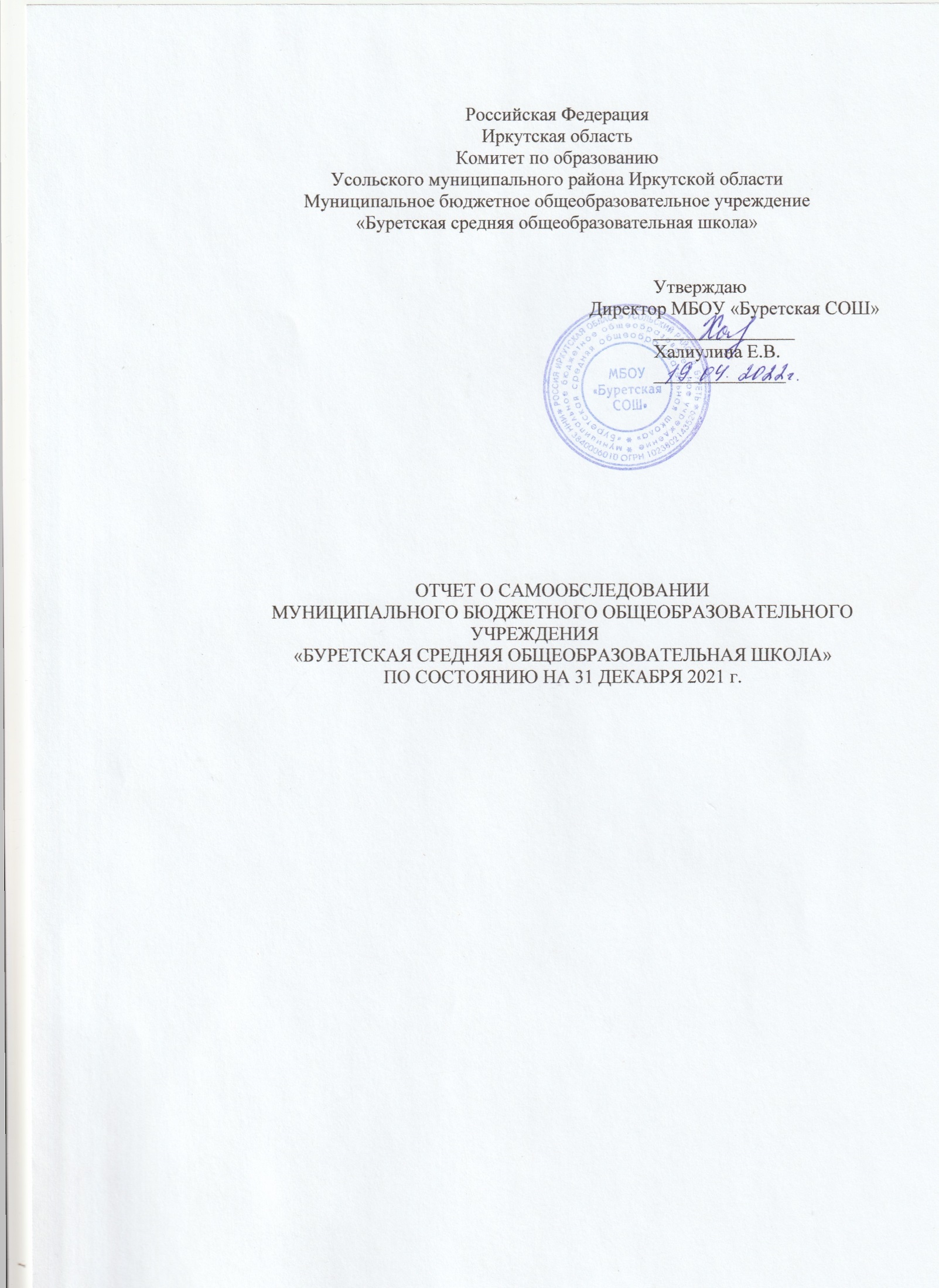 Председатель комиссии:                                                                     Халиулина Е.В.Члены комиссии:                                                                                 Алексеева М.С.Геруцкая В.Д.Каушева Т.В.Иванов А.А.Давыдова И.И.Отчет рассмотрен на заседании педагогического совета муниципального бюджетного общеобразовательного учреждения «Буретская средняя общеобразовательная школа»«19» апреля 2022 г., протокол заседания №6.Содержание:Приложение 1. Перечень проведенных воспитательных мероприятий и КТД в 2021 г.Приложение 2. Перечень достижений обучающихся  за 2021 год (программы дополнительного образования)Приложение 3. Перечень достижений обучающихся за 2021 год (образовательная деятельность)Приложение 4. Перечень достижений педагогов за 2021 годПриложение 5. Результаты муниципального этапа ВОШ  2021 годЦЕЛЬ ИТОГОВОГО ОТЧЕТА О САМООБСЛЕДОВАНИИ-дать объективную оценку фактического состояния образовательного процесса в образовательной организации и его результатов;-выявить перспективы развития образовательной организации и внешние резервы. НОРМАТИВНО-ПРАВОВАЯ БАЗА •Федеральный закон от 29.12.2012 N 273-ФЗ «Об образовании в Российской Федерации»;•Приказ Министерства образования и науки РФ от 14 июня 2013 г. N 462 «Об утверждении Порядка проведения самообследования образовательной организацией» с изменениями и дополнениями от 14 декабря 2017 г.; •Приказ Министерства образования и науки РФ от 14 декабря 2017 г. N 1218 «О внесении изменений в Порядок проведения самообследования образовательной организации, утвержденный приказом Министерства образования и науки РФ от 14 июня 2013 г. N 462».Введение. Общие сведения об образовательном учреждении 1. Полное наименование общеобразовательного учреждения в соответствии с Уставом2. Место нахождения общеобразовательной организации:юридический и фактический адреса: 3. Наличие филиалов – нет.4. Адрес сайта ОО: http://buret.uoura.ru/5. Учредитель (название организации, адрес, телефон)6. Образовательный контентРасположение образовательной организации:Деревня Буреть (42 км) и село Кочерикова (33,5 км) удалены от районного центра и близлежащих поселков. Транспорт: маршрутное такси до г. Усолье-Сибирское 5 раз в день.Подавляющее большинство родителей д. Буреть занято сельским хозяйством в ОНО ОПХ «Буретское», родителей с.Кочериково - сельским хозяйством в ОАО «СХАО «Белореченское» и личным подсобным хозяйством.Транспортные коммуникации: от деревни Буреть 9 км проселочной дороги до трассы Автодорога Р-255 «Сибирь» Новосибирск-Кемерово-Красноярск-Иркутск, от села Кочериково 1 км проселочной дороги до трассы Р-255 «Сибирь» Новосибирск-Кемерово-Красноярск-Иркутск, между поселками расстояние 8 км.Социально-культурное окружение учебного заведенияВ деревне Буреть функционируют сельская библиотека, ФАП, имеется детский сад  «Сказка».Наличие специализированных центров для организованного досуга населения и занятия подростков во внеурочное время: сельские клубы в д. Буреть и  с. Кочериково.Информационные возможности:Интернет,СМИ.На 31.12 2021 года в  МБОУ «Буретская СОШ» обучалось 188 учащихся, из них:Таблица 1. Состав учащихся по образовательным уровнямТаблица 2. Контингент обучающихся (общие сведения)Мальчики – 97;Девочки – 91;Количество учащихся инвалидов – 4.Жилищные условия учащихсяВсего семей 133 -100%,из них:Количество семей, проживающих в благоустроенном жилье 71 - 53%,Количество семей, проживающих в неблагоустроенном жилье 62 - 47%,Количество семей, проживающих в общежитиях 0-0%,Количество семей, не имеющих своего жилья (снимают жилье) 11 - 8%,Количество семей, где дети имеют свою комнату (отдельную от взрослых) 92 - 69%.СемьиПенсионеры 7 - 5%,Инвалиды 7 - 5%,Другие (беженцы, недееспособные, священнослужители, находящиеся в местах лишения свободы и т.д.) 0 -0%. Образование родителейВсего родителей 241- 100%,из них:Высшее 22 - 9%, Среднее специальное 158 - 66%,Основное 41- 17%,Не имеют образование 20 - 8%.Всего семей 133 -100%,из них:Количество неблагополучных семей -3-2 %,Количество неблагополучных социально-опасных семей 3 - 2%,Количество многодетных семей 34 - 26%,Количество неполных семей 25 - 19%,Количество семей, имеющих опекаемых детей 6 - 5%.Социальный статус родителейВсего родителей 241 - 100%,из них:Служащие 49 - 20%,Рабочие 139 - 58%,Предприниматели 4 -2%,По уходу за ребёнком 28 -12%,Безработные 21 - 9%В последние годы отмечается увеличение количества обучающихся за счет увеличения численности первоклассников, а также за счет пополнения младшего и среднего звена учащимися с низким уровнем мотивации из других образовательных учреждений района. В школе неоднородный состав учащихся. Это дети как из обеспеченных, так и из малообеспеченных семей с разным уровнем образования, разными жизненными приоритетами и ценностями. Есть дети, находящиеся в сложной жизненной ситуации. Преимущественно это дети из микрорайона школы. Доля детей из других микрорайонов колеблется в пределах 15%. Подавляющее большинство учащихся посещают кружки и секции на базе школы.Анализируя представленные выше цифры о семьях, можно утверждать, что социальный статус большинства семей – низкий, и не  только по  материальному обеспечению, но и по уровню образования родителей. Таким образом, перед педагогическим коллективом школы стоит непростая задача: обеспечить качественное исполнение Федерального государственного образовательного стандарта по всем предметам для всех групп обучающихся; создать и реализовать модель деятельности школы как образовательной организации, обеспечивающей возможности всестороннего развития личности, принятия духовно-нравственных, гражданско-патриотических, социальных ценностей; сформировать активную жизненную позицию обучающихся через вовлечение их в общественно-значимую деятельность; создать условия для профессионального самоопределения обучающихся посредством организации системы профориентационной работы, предпрофильной и профильной подготовки; разработать систему мер по адаптации обучающихся, профилактике асоциального поведения в социуме; развивать систему общественного управления школой и социального партнёрства через разработку и реализацию совместных проектов, направленных на совершенствование учебно-воспитательного процесса и материально-технического обеспечения школы; создать образовательную среду, обеспечивающую сохранение здоровья, социальной комфортности, безопасности участников образовательного процесса. Данные образовательного уровня родителей показывают, что преобладающее большинство родителей имеют средне-специальное образование по рабочим профессиям, следовательно, и у большинства детей, возможно, будет и имеется  низкая мотивация к умственному труду, к учебе, не заложено стремление к получению высшего образования, которое позволяет получить высокий статус в обществе. Выпускники испытывают трудности в профессиональном самоопределении, как по причине  низкой мотивации к обучению, так и в связи с тяжелым материальным положением родителей.АНАЛИТИЧЕСКАЯ ЧАСТЬРаздел 1. Образовательная деятельностьОбразовательная деятельность организуется в соответствии: – с Федеральным законом от 29.12.2012 № 273-ФЗ «Об образовании в Российской Федерации»;– приказом Минобрнауки от 06.10.2009 № 373 «Об утверждении и введении в действие федерального государственного образовательного стандарта начального общего образования»;– приказом Минобрнауки от 17.12.2010 № 1897 «Об утверждении федерального государственного образовательного стандарта основного общего образования»;– приказом Минобрнауки от 17.05.2012 № 413 «Об утверждении федерального государственного образовательного стандарта среднего общего образования»;– СП 2.4.3648-20 «Санитарно-эпидемиологические требования к организациям воспитания и обучения, отдыха и оздоровления детей и молодежи»;– СанПиН 1.2.3685-21 «Гигиенические нормативы и требования к обеспечению безопасности и (или) безвредности для человека факторов среды обитания» (действуют с 01.03.2021);– СП 3.1/2.4.3598-20 «Санитарно-эпидемиологические требования к устройству, содержанию и организации работы образовательных организаций и других объектов социальной инфраструктуры для детей и молодежи в условиях распространения новой коронавирусной инфекции (COVID-19)»;– основными образовательными программами по уровням образования, включая учебные планы, календарные учебные графики;– расписанием занятий.Основная цель ОО: образовательная деятельность по образовательным программам начального общего, основного общего и среднего общего образования. Кроме того, МБОУ «Буретская СОШ» осуществляет образовательную деятельность по  дополнительным общеобразовательным программам.Прием детей в учреждение осуществляется в соответствии с Правилами приема на программы начального общего, основного общего и среднего общего образования (утверждены приказом по МБОУ «Буретская СОШ»  №64 от 21.11.2015 г.). Сроки освоения ООПУчебный план 1–4-х классов ориентирован на четырехлетний нормативный срок освоения основной образовательной программы начального общего образования (реализация ФГОС НОО), 5–9-х классов – на пятилетний нормативный срок освоения основной образовательной программы основного общего образования (реализация ФГОС ООО), 10–11-х классов – на двухлетний нормативный срок освоения образовательной программы среднего общего образования (реализация ФГОС СОО). 1-4-х класоов, 5-9-х классов – на пятилетний нормативный срок освоения адаптированной основной образовательной программе (реализация ФГОС АООП НОО, ФГОС АООП ООО, ФКГОС ООО), обучающиеся 11 классов в 2020/21 учебном году завершили обучение по основной общеобразовательной программе среднего общего образования по ФКГОС ОО.Форма обучения: очная.Язык обучения: русский.Режим образовательной деятельностиНачало учебных занятий – 8 ч. 30 мин.Динамика контингента обучающихсяХарактеристика контингента обучающихсяКоличество классов: 12.Количество обучающихся в ОО на 31.12.2021 года – 188 человек:- из них:на уровне начального общего образования - 67 чел.,на уровне основного общего образования – 105 чел.,на уровне среднего общего образования – 16 чел.в 2021 году в ОО получили образование 188 учеников школа реализует следующие образовательные программы:Контингент обучающихся по дополнительным общеразвивающим программам:Количество обучающихся по программам дополнительного образования на 31.12.2021 года – 162 человека:- из них:на уровне начального общего образования – 61 чел.,на уровне основного общего образования – 90 чел.,на уровне среднего общего образования – 11 чел.из них:Перечень реализуемых дополнительных общеобразовательных программ в ООРеализация общеобразовательных программ ОО, выполнение ФГОС (ФК ГОС) по перечню образовательных областей и учебных предметов в инварианте, максимального объёма учебной нагрузки на каждого обучающегося конкретизируется через  Учебный план МБОУ «Буретская СОШ».Образовательная деятельность на уровненачального общего образования 1-4 классы (ФГОС)Содержание образовательного процесса в 1 – 4 классах формируется в соответствии с приказом   Министерства образования и науки Российской Федерации об утверждении ФГОС ООО (приказ от 17 декабря 2010 г. № 1897).Учебный план является неотъемлемой частью основной образовательной программы образовательной организации, разрабатывается на нормативный срок освоения соответствующего уровня общего образования, учитывает распределение часов обязательной части на отдельные учебные предметы и обеспечивает образовательные потребности обучающихся, в том числе в углубленном изучении отдельных предметов, предметных областей, в изучении учебных курсов этнокультурной направленности.Учебный план в  1 - 4  классах  составлен в соответствии с ФГОС НОО.Цели и задачи образовательного процесса, определённые концепцией и образовательной программой учрежденияОсновные цели и задачи учебного плана МБОУ «Буретская СОШ» определяются стратегическими целями обеспечения стандарта образования, Программой развития МБОУ «Буретская СОШ» «Школа индивидуальных образовательных маршрутов», направлены на реализация стратегии устойчивого развития общеобразовательного учреждения, создание системы личностно-ориентированного образовательного пространства  общеобразовательного учреждения, направленной на удовлетворение потребностей граждан на получение доступного и качественного образования детей за счет внедрения образовательных стандартов 2-го поколения, создания условий для выстраивания каждым учащимся индивидуального образовательного маршрута с целью достижения планируемых личностных результатов.Для достижения главной цели плана, ориентированной на получение основного общего образования, развитие целостного мировоззрения и подготовку обучающихся к адекватному восприятию окружающей жизни и усвоению важнейших нравственных ценностей через развитие индивидуальных траекторий,  работу по социализации школьников ставит следующие задачи: Дальнейшее  формирование образовательной среды, позволяющей каждому ребенку построить индивидуальную траекторию личностного развития, выбрать индивидуальный образовательный маршрут.Развитие модели воспитательной системы, позволяющей каждому ребенку раскрыть и максимально реализовать свои индивидуальные способности.Совершенствование профессиональной компетентности педагогов школы, направленной на использование всеми педагогическими работниками  современных технологий обучения и воспитания.Обновление материально-технической оснащенности образовательного процесса, информатизация образовательного пространства общеобразовательного учреждения;Обеспечение эффективного управления общеобразовательным учреждением;Повышение общественной значимости и профессионального имиджа общеобразовательного учреждения.Образовательный процесс в общеобразовательной организации на начальном общем образования организуется в соответствии с гигиеническими требованиями к режиму образовательного процесса (раздел 10 СанПиН 2.4.2.2821-10): Объем учебного времени плана соответствует максимальной допустимой недельной нагрузке обучающегося: 1 класс –21 час, 2 класс – 23 часа (25 часов - с учетом деления на группы), 3 класс – 23 часа, 4 класс – 23 часа (25 часов - с учетом деления на группы).Обязательная часть учебного плана представлена обязательными предметными областями: Предметная область «Русский язык и литературное чтение» (учебные предметы: «Русский язык», «Литературное чтение»); Изучение русского языка в начальной школе направлено на достижение следующих целей: • развитие речи, мышления, воображения школьников, способности выбирать средства языка в соответствии с условиями общения; • освоение первоначальных знаний о лексике, фонетике, грамматике русского языка; • овладение умениями правильно писать и читать, участвовать в диалоге, составлять несложные монологические высказывания и письменные тексты-описания и повествования небольшого объема; овладение основами делового письма (написание записки, адреса, письма). Предмет «Литературное чтение» в начальной школе ориентирован на реализацию следующих целей: • формирование читателя-школьника с развитыми нравственными и эстетическими чувствами, способного к творческой деятельности; • формирование и совершенствование всех видов речевой деятельности младшего школьника (слушание, чтение, говорение, письмо, различные виды пересказа); • знакомство с богатым миром отечественной и зарубежной детской литературы. Предметная область «Родной язык и литературное чтение на родном языке» (учебный предмет: «Родной язык» в 1 и 2 классах); Предмет «Родной язык» в начальной школе ориентирован на реализацию следующих целей:•	 воспитывать ценностное отношение к родному языку, как хранителю культуры, включать в культурно-языковое поле своего народа, формировать первоначальные представления о единстве и многообразии языкового и культурного пространства России, о языке как основе национального самосознания;•	обогащать активный потенциальный словарный запас, развивать у обучающихся культуру владения родным языком в соответствии с нормами устной и письменной речи, правилами речевого этикета;•	формировать первоначальные научные знания о родном языке как системе и как развивающемся явлении, о его уровнях и единицах.Предметная область «Иностранный язык» (учебный предмет: «Иностранный язык»); Изучение иностранного языка направлено на достижение следующих целей:• формирование умений общаться на иностранном языке с учетом речевых возможностей и потребностей младших школьников; элементарных коммуникативных умений в говорении, аудировании, чтении и письме; • развитие личности ребенка, его речевых способностей, внимания, мышления, памяти и воображения; мотивации к дальнейшему овладению иностранным языком; • освоение элементарных лингвистических представлений, доступных младшим школьникам и необходимых для овладения устной и письменной речью на иностранном языке. Предметная область «Математика и информатика» (учебный предмет: «Математика»);Изучение математики в начальной школе направлено на достижение следующих целей: • развитие образного и логического мышления, воображения, математической речи, формирование предметных умений и навыков, необходимых для успешного решения учебных и практических задач и продолжения образования; • освоение основ математических знаний, формирование первоначальных представлений о математике как части общечеловеческой культуры.Предметная область «Обществознание и естествознание (окружающий мир)» (учебный предмет: «Окружающий мир»);Изучение предмета «Окружающий мир» в начальной школе направлено на достижение следующих целей: • обеспечение целостного восприятия природы, общества и человека; • формирование умения учиться: понимать учебную задачу, моделировать учебную ситуацию, высказывать предположения, проводить самоконтроль хода и результата учебных действий; • психическое и социальное развитие ребенка. Особое внимание необходимо уделить формированию у младших школьников здорового образа жизни, элементарных знаний поведения в экстремальных ситуациях, и прежде всего, знаний правил дорожного движения. Изучение предметов эстетического цикла музыка и изобразительное искусство направлено на достижение следующих целей: • развитие способности к эмоционально-ценностному восприятию произведения изобразительного и музыкального искусства, выражению в творческих работах своего отношения к окружающему миру; • воспитание эмоциональной отзывчивости и культуры восприятия произведений профессионального и народного искусства; нравственных и эстетических чувств: любви к родной природе, своему народу, Родине, уважения к ее традиции, героическому прошлому, многонациональной культуре. Предметная область «Основы религиозных культур и светской этики» (учебный предмет: «Основы религиозных культур и светской этики»); В связи с утвержденным распоряжением Правительства Российской Федерации от 28 января 2012 года № 84-р планом мероприятий по введению с 2013-2014 учебного года во всех субъектах Российской Федерации комплексного учебного курса для общеобразовательных учреждений «Основы религиозных культур и светской этики (далее – ОРКСЭ)» в ОУ вводится курс «ОРКСЭ»  в объёме 34 часа. В рамках учебного предмета «Основы религиозных культур и светской этики» учащимися, их родителями (законными представителями) выбран модуль для изучения «Основы светской этики». Все родители согласно заявлениям выбрали данный курс. Данный курс будет вести учитель, которая прошла курсовую подготовку при ИИПКРО. Программно-методический материал для данного курса имеется в полном объеме.Предметная область «Искусство» (учебные предметы: «Музыка», «Изобразительное искусство»);Учебный предмет «Музыка» направлен на формирование первоначальных представлений о роли музыки в жизни человека, ее роли в духовно-нравственном развитии человека; формирование основ музыкальной культуры, в том числе на материале музыкальной культуры родного края, развитие художественного вкуса и интереса к музыкальному искусству и музыкальной деятельности.Учебный предмет «Изобразительное искусство» направлен на формирование первоначальных представлений о роли изобразительного искусства в жизни человека, его роли в духовно-нравственном развитии человека; овладение элементарными практическими умениями и навыками в различных видах художественной деятельности (рисунке, живописи, скульптуре, художественном конструировании), а также в специфических формах художественной деятельности, базирующихся на ИКТ (цифровая фотография, видеозапись, элементы мультипликации и пр.).Предметная область «Технология» (учебный предмет: «Технология»); Изучение предмета «Технология» направлено на достижение следующих целей:• формирование социально ценных практических умений, опыта преобразовательной деятельности и развитие творчества, что создает предпосылки для более успешной социализации личности; • возможность создания и реализации моделей социального поведения при работе в малых группах обеспечивает благоприятные условия для коммуникативной практики учащихся и для социальной адаптации в целом.Предметная область «Физическая культура» (учебный предмет: «Физическая культура»)направлено на достижение следующих целей: • укрепление здоровья, содействие гармоническому физическому развитию и всесторонней физической подготовленности обучающихся; • развитие жизненно важных двигательных умений и навыков, формирование опыта двигательной деятельности; • овладение общеразвивающими и корригирующими физическими упражнениями, умением их использовать в режиме учебного дня, активного отдыха и досуга;В часть, формируемую участниками образовательного процесса, с учетом образовательных потребностей и интересов обучающихся включены учебные предметы: изобразительное искусство 0,5 ч, технология 0,5 ч. Под внеурочной деятельностью в рамках реализации ФГОС НОО рассматривается образовательная деятельность, осуществляемая в формах, отличных от классно-урочной, и направленная на достижение планируемых результатов освоения основной образовательной программы начального общего образования. Образовательная деятельность на уровнеосновного общего образования5-9 классы (ФГОС)Учебный план основного общего образования обеспечивает реализацию требований ФГОС основного общего образования, определяет общий объем нагрузки и максимальный объем аудиторной нагрузки обучающихся, состав и структуру обязательных предметных областей по классам (годам обучения).Цели и задачи образовательного процесса, определённые концепцией и образовательной программой учрежденияОсновные цели и задачи учебного плана МБОУ «Буретская СОШ» определяются стратегическими целями обеспечения стандарта образования, Программой развития МБОУ «Буретская СОШ» «Школа индивидуальных образовательных маршрутов», направлены на реализация стратегии устойчивого развития общеобразовательного учреждения, создание системы личностно-ориентированного образовательного пространства  общеобразовательного учреждения, направленной на удовлетворение потребностей граждан на получение доступного и качественного образования детей за счет внедрения образовательных стандартов 2-го поколения, создания условий для выстраивания каждым учащимся индивидуального образовательного маршрута с целью достижения планируемых личностных результатов.Для достижения главной цели плана, ориентированной на получение основного общего образования, развитие целостного мировоззрения и подготовку обучающихся к адекватному восприятию окружающей жизни и усвоению важнейших нравственных ценностей через развитие индивидуальных траекторий,  работу по социализации школьников ставит следующие задачи: Дальнейшее  формирование образовательной среды, позволяющей каждому ребенку построить индивидуальную траекторию личностного развития, выбрать индивидуальный образовательный маршрут.Развитие модели воспитательной системы, позволяющей каждому ребенку раскрыть и максимально реализовать свои индивидуальные способности.Совершенствование профессиональной компетентности педагогов школы, направленной на использование всеми педагогическими работниками  современных технологий обучения и воспитания.Обновление материально-технической оснащенности образовательного процесса, информатизация образовательного пространства общеобразовательного учреждения;Обеспечение эффективного управления общеобразовательным учреждением;Повышение общественной значимости и профессионального имиджа общеобразовательного учреждения.Содержание образовательного процесса в 5 – 9 классах формируется в соответствии с приказом   Министерства образования и науки Российской Федерации об утверждении ФГОС ООО (приказ от 17 декабря 2010 г. № 1897).Объем учебного времени плана соответствует максимально допустимой недельной нагрузке обучающехся: 5 класс – 29 часов (35 часов - с учетом деления на группы) , 6 класс – 30 часов (32 часа - с учетом деления на группы), 7 класс – 32 часа (37 часов - с учетом деления на группы), 8 класс – 33 часа (34 часа - с учетом деления на группы), 9 класс – 33 часа. В учебный план основного общего образования входят следующие обязательные предметные области и учебные предметы:«Русский язык и литература» (учебные предметы: «Русский язык», «Литература»). Русский язык в 5-9 классах изучается как государственный, обеспечивающий условия овладения навыками культуры общения в бытовой, учебной, официально-деловой и социокультурных сферах; развития  познавательной культуры обучающихся, их языковых, интеллектуальных способностей.Литература (5-9 классах) – учебный предмет, напрямую связанный  с формированием духовности, патриотизма, уважения к национальным традициям и ценностям, воспитанием нравственности.«Родной язык и родная литература» (учебные предметы: «Родной язык»).Родной язык (5-6 классах). Учебный предмет предусматривает изучение родных языков из числа языков народов Российской Федерации. В МБОУ «Буретская СОШ» родным языком является русский язык. В курсе русского родного языка актуализируются следующие цели:· воспитание гражданина и патриота; формирование представления о русском языке как духовной, нравственной и культурной ценности народа; осознание национального своеобразия русского языка; формирование познавательного интереса, любви, уважительного отношения к русскому языку, а через него – к родной культуре; воспитание ответственного отношения к сохранению и развитию родного языка, формирование волонтёрской позиции в отношении популяризации родного языка; воспитание уважительного отношения к культурам и языкам народов России; овладение культурой межнационального общения;· совершенствование коммуникативных умений и культуры речи, обеспечивающих свободное владение русским литературным языком в разныхсферах и ситуациях его использования; обогащение словарного запаса и грамматического строя речи учащихся; развитие готовности и способности к речевому взаимодействию и взаимопониманию, потребности к речевому самосовершенствованию;· углубление и при необходимости расширение знаний о таких явлениях и категориях современного русского литературного языка, которые обеспечивают его нормативное, уместное, этичное использование в различных сферах и ситуациях общения; о стилистических ресурсах русского языка; об основных нормах русского литературного языка; о национальной специфике русского языка и языковых единицах, прежде всего о лексике и фразеологии с национально-культурной семантикой; о русском речевом этикете;· совершенствование умений опознавать, анализировать, классифицировать языковые факты, оценивать их с точки зрения нормативности, соответствия ситуации и сфере общения; умений работать с текстом, осуществлять информационный поиск, извлекать и преобразовывать необходимую информацию;· развитие проектного и исследовательского мышления, приобретение практического опыта исследовательской работы по русскому языку, воспитание самостоятельности в приобретении знаний.«Иностранные языки» (учебные предмет: «Иностранный язык») 5-9 классы. Часы иностранного (английского) языка обеспечивают освоение обучающимися иностранного языка на функциональном уровне. «Общественно-научные предметы (учебные предметы: «История России. Всеобщая история», «Обществознание», «География»). История России (5-9 классы), обществознание (6-9) классы), география (5-9 классы). Данные учебные предметы углубляют знания обучающихся об окружающем их мире.«Математика и информатика» (учебные предметы: «Математика», «Алгебра», «Геометрия», «Информатика»). Математика  (5-6 классы), алгебра (7-9 классы), геометрия (7-9 классы), информатика (5-9 классы). Важным для  жизни в современном обществе является формирование математического стиля мышления, проявляющегося в определенных интеллектуальных навыках.  «Естественно-научные предметы» (учебные предметы: «Физика», «Биология», «Химия»). Физика (7-9 классы), химия (8-9 классы), биология (5-9 классы). Учебные предметы формируют широкий взгляд на мир, человечество и природу; он призван воспитывать у обучающихся ответственное отношение к окружающей среде.«Искусство» (учебные предметы: «Изобразительное искусство», «Музыка»). В учебном плане для 5 – 8 классов предметная область «Искусство» представлена изобразительным искусством и музыкой, призванными развивать интерес к внутреннему миру человека, способность «углубления в себя», сознавать свои внутренние переживания, что является залогом развития способности сопереживания. Музыка (5-8 классы, ИЗО (5-7 классы).«Технология» (учебный предмет: «Технология»). В УП  представлена одноимённым учебным предметом технология, обеспечивающим реализацию образовательных программ. Технология (5-8 классы)«Физическая культура и основы безопасности жизнедеятельности» (учебные предметы: «Физическая культура», «Основы безопасности жизнедеятельности»). Часы физической культуры обеспечивают создание условий для дифференциации обучения, познания обучающимися особенностей своих физических и психофункциональных возможностей, их развитие и коррекцию, формирование навыков индивидуального здорового образа жизни. Физическая культура (5-9 классы)Часть, формируемая участниками образовательных отношений, представленная обязательными учебными предметами и предметами по выбору обучающихся обеспечивает глубокое полноценное освоение каждым обучающимся предметов федерального и регионального компонентов, развитие их склонностей и способностей, реализацию заказа и спроса на образовательные услуги.Предмет «Основы духовно-нравственной культуры народов России» (5 класс). Обязательный предмет. Предметная область «Основы духовно-нравственной культуры народов России» (далее – предмет Основы духовно-нравственной культуры народов России» (5 класс). Предметная область «Основы духовно-нравственной культуры народов России» (далее – предмет ОДНКНР) обязательна для изучения  в соответствии с ФГОС основного общего образования и предусматривает знание обучающимися основных норм морали, культурных традиций народов России, формирование представлений об исторической роли традиционных религий и гражданского общества в становлении российской государственности. Предметная область ОДНКНР реализуется через внеурочную деятельность. Решение о выборе учебного модуля предметной области ОДНКНР принято родителями 4 класса через анкетирование.		Факультатив «От сюжетной задачи к учебному проекту» в 8 классе. Факультативный курс направлен на углубленное изучение предмета математика.		Факультатив «Решение текстовых задач» в 9 классе направлен на углубленное изучение математики в рамках подготовки к ГИА.		Факультатив «Риторика» в 9 классе направлен на углубленное изучение предмета русский язык в рамках подготовки к ГИА.Часы, отведённые из части, формируемой участниками образовательных отношений, на учебные предметы заносятся в классный журнал и оцениваются согласно Положению  о формах, периодичности и порядке текущего контроля успеваемости и промежуточной аттестации учащихся.Внеурочная деятельность в школе организуется по направлениям развития личности: спортивно – оздоровительное, духовно – нравственное, социальное, общеинтеллектуальное, общекультурное. Внеурочная деятельностьучащихся объединяет все виды деятельности школьников (кроме учебной деятельности и на уроке), в которых возможно и целесообразно решение задач их воспитания и социализации.Внеурочную деятельность осуществляют классные руководители, педагоги дополнительного образования. Для организации внеурочной деятельности используются школьные программы дополнительного образования, программы воспитательной работы, программы кружковой работы РЦВР «Орленок», ДЮСШ.Основным преимуществом внеурочной деятельности является предоставление учащимся возможности широкого спектра занятий, направленных на их развитие. Часы, отводимые на внеурочную деятельность, используются по желанию учащихся и в формах, отличных от урочной системы обучения. Проектная деятельность реализуется через организацию учебно-исследовательских коллективных проектов под руководством учителя, соответствующих данному возрастному периоду и интересам учащихся.На положительный результат внеурочной деятельности оказывают влияние простроенные взаимоотношения школы с учреждениями дополнительного образования: РЦВР, ДЮСШ и предприятиями агропромышленного комплекса.Организация внеурочной деятельности планируется на вторую половину дня и не противоречит требованиям САНПиН: время, отведённое на внеурочную деятельность, не учитывается при определении максимально допустимой недельной нагрузки учащихся. В целях удовлетворения общеобразовательных потребностей государства и граждан по обеспечению  подготовки несовершеннолетних граждан, патриотического воспитания молодежи в МБОУ «Буретская СОШ» начинает свою работу 5 кадетский класс.Кадетский класс реализует программы общего образования и дополнительные образовательные программы.Главной целью организации и реализации учебно-воспитательного процесса в социально-педагогическом пространстве кадетского класса является формирование образованной и воспитанной личности на принципах гражданственности, патриотизма как важнейших духовно-нравственных и социальных ценностей, формирование профессионально значимых качеств, умений и готовности к их активному проявлению в различных сферах жизни общества, высокой ответственности, дисциплинированности. Программа разработана на основе авторской программы по внеурочной деятельности военно-патриотической направленности. Авторы В.А. Горский, А.А. Тимофеев, Е.И. Коротеева, под редакцией В.А. Горского. Москва, «Просвещение» 2011.Образовательная деятельность на уровнесреднего общего образования 10-11 классы (ФГОС)Учебный план среднего общего образования является одним из основных механизмов, обеспечивающих достижение обучающимися результатов освоения основной образовательной программы в соответствии с требованиями ФГОС среднего общего образования. Учебный план определяет состав и объем учебных предметов, курсов, а также их распределение по классам (годам) обучения.Учебный план предусматривает изучение обязательных учебных предметов: учебных предметов по выбору из обязательных предметных областей, дополнительных учебных предметов, курсов по выбору и общих для включения во все учебные планы учебных предметов, в том числе на углубленном уровне.           Учебный план универсального профиля состоит из двух частей: - предметных областей, состоящих из основных компонентов содержания образования,- части, формируемой участниками образовательных отношений, состоящей из дополнительных учебных предметов,  учебных курсов по выбору обучающихся. Формирование учебных планов организации, осуществляющей образовательную деятельность, в том числе профилей обучения и индивидуальных учебных планов обучающихся, осуществляется из числа учебных предметов из следующих обязательных предметных областей.Учебный план ориентирован на двухлетний срок освоения образовательных программ среднего общего образования.Часть учебного плана «Обязательная часть» представлена следующими предметными областями:Предметная область «Русский язык и литература» включает учебные предметы: «Русский язык» (углубленный уровень), «Литература» (углубленный уровень).Учебный предмет «Русский язык» изучается на углубленном уровне. Целью данного курса является освоение знаний о русском языке как многофункциональной знаковой системе и общественном явлении; языковой норме и ее разновидностях; нормах речевого поведения в различных сферах общения; овладение умениями опознавать, анализировать, классифицировать языковые факты, оценивать их с точки зрения нормативности; различать функциональные разновидности языка и моделировать речевое поведение в соответствии с задачами общения; применение полученных знаний и умений обучающимися в собственной речевой практике; повышение уровня речевой культуры, орфографической и пунктуационной грамотности. Учебный предмет «Литература» предполагает изучение литературы на углубленном уровне, специфика которого состоит в сохранении фундаментальной основы курса, систематизации представлений учащихся об историческом развитии литературы, осознании диалога классической и современной литературы. Это позволяет реализовать цели изучения литературы в старших классах, определённые учебной программой по литературе: воспитание духовно развитой личности, готовой к самопознанию и самосовершенствованию, способной к созидательной деятельности в современном мире; формирование гуманистического мировоззрения, национального самосознания, гражданской позиции, чувства патриотизма, любви и уважения к литературе и ценностям отечественной культуры; совершенствование умений анализа и интерпретации литературного произведения как художественного целого в его историколитературной обусловленности с использованием теоретико-литературных знаний; написания сочинений различных типов. Предметная область «Математика и информатика» включает учебные предметы «Математика» (углубленный уровень), «Информатика» (базовый уровень).Задачами изучения учебного предмета «Математика» на углубленном уровне являются: совершенствование проведения доказательных рассуждений, логического обоснования выводов, использования различных языков математики для иллюстрации, интерпретации, аргументации и доказательства; решение широкого класса задач из различных разделов курса, развитие поисковой и творческой деятельности при решении задач повышенной сложности и нетиповых задач; планирование и осуществление алгоритмической деятельности: выполнения и самостоятельного составления алгоритмических предписаний и инструкций на математическом материале; использование самостоятельного составления формул на основе обобщения частных случаев и результатов эксперимента; выполнение расчетов практического характера; построение и исследование математических моделей для описания и решения прикладных задач, задач из смежных дисциплин и реальной жизни; проверки и оценки результатов своей работы, соотнесения их с поставленной задачей.Изучение учебного предмета «Информатики» на базовом уровне направлено на достижение следующих целей: освоение и систематизация знаний, относящихся к математическим объектам информатики; построению описаний объектов и процессов, позволяющих осуществлять их компьютерное моделирование; средствам моделирования; информационным процессам в биологических, технологических и социальных системах;  овладение умениями строить математические объекты информатики, в том числе логические формулы и программы на формальном языке, удовлетворяющие заданному описанию; создавать программы на языке программирования по их описанию; использовать общепользовательские инструменты и настраивать их для нужд пользователя; развитие алгоритмического мышления, способностей к формализации, элементов системного мышления.Предметная область «Иностранные языки» включает учебный предмет «Иностранный язык» (базовый уровень). Учебный предмет «Иностранный язык» направлен на развитие иноязычной коммуникативной компетенции в совокупности ее составляющих: речевой, языковой, 4 социокультурной, компенсаторной, учебно-познавательной. Речевая компетенция – развитие коммуникативных умений в четырех видах речевой деятельности (говорение, аудирование, чтение, письмо). Предметная область «Естественные науки» включает учебные предметы «Физика» (базовый уровень), «Химия» (базовый уровень), «Астрономия» (базовый уровень).Изучение учебного предмета «Физика» на базовом уровне направлено на достижение следующих целей: - освоение знаний о методах научного познания природы; современной физической картине мира: свойствах вещества и поля, пространственно-временных закономерностях, динамических и статистических законах природы, элементарных частицах и фундаментальных взаимодействиях, строении и эволюции Вселенной; - использование приобретенных знаний и умений для решения практических, жизненных задач, рационального природопользования и защиты окружающей среды, обеспечения безопасности жизнедеятельности человека и общества. Изучение предмета «Химии» на базовом уровне ориентировано на обеспечение общеобразовательной и общекультурной подготовки выпускников. Содержание базового курса позволяет раскрыть ведущие идеи и отдельные положения, важные в познавательном и мировоззренческом отношении: зависимость свойств веществ от состава и строения; обусловленность применения веществ их свойствами; материальное единство неорганических и органических веществ; возрастающая роль химии в создании новых лекарств и материалов, в экономии сырья, охране окружающей среды.Изучение учебного предмета «Астрономия» на базовом уровне направлено на достижение следующих целей: осознание принципиальной роли астрономии в познании фундаментальных законов природы и формирования естественнонаучной картины мира; приобретение знаний о физической природе небесных тел и систем, строения эволюции Вселенной, пространственных и временных масштабах Вселенной; овладение умениями объяснять видимое положение и движение небесных тел принципами определения местоположения и времени по астрономическим объектам, навыками практического использования компьютерных приложений для определения вида звездного неба в конкретном пункте для заданного времени; развитие познавательных интересов, интеллектуальных и творческих способностей в процессе приобретения знаний по астрономии с использованием различных источников информации и современных информационных технологий; формирование научного мировоззрения; формирование навыков использования естественнонаучных и физико-математических знаний для объектного анализа устройства окружающего мира. Предметная область «Общественные науки» включает учебные предметы «История» (базовый уровень), «Обществознание» (базовый уровень), «География» (базовый уровень).Целью учебного предмета «История» является формирование у учащегося целостной картины российской и мировой истории, учитывающей взаимосвязь всех её этапов, их значимость для понимания современного места и роли России в мире, важность вклада каждого народа, его культуры в общую историю страны и мировую историю, формирование личностной позиции по основным этапам развития российского государства и общества, а также современного образа России.Учебный предмет «Обществознание» знакомит обучающихся с основами жизни общества, с комплексом социальных, общественных и гуманитарных наук, которые будут изучаться в вузах. Является интегративным, включает достижения различных наук (философии, экономики, социологии, политологии, социальной психологии, правоведения, 333 философии), что позволяет представить знания о человеке и обществе не односторонне с позиции какой-либо одной науки, а комплексно. Данный подход способствует формированию у обучающихся целостной научной картины мира. Содержание учебного предмета «Обществознание» на базовом уровне среднего общего образования обеспечивает преемственность по отношению к содержанию учебного предмета «Обществознание» на уровне основного общего образования путем углубленного изучения ранее изученных объектов, раскрытия ряда вопросов на более высоком теоретическом уровне, введения нового содержания, расширения понятийного аппарата, что позволит овладеть относительно завершенной системой знаний, умений и представлений в области наук о природе, обществе и человеке, сформировать компетентности, позволяющие выпускникам осуществлять типичные социальные роли в современном мире.Изучение учебного предмета «География» на базовом уровне ориентировано на обеспечение общеобразовательной и общекультурной подготовки выпускников, в том числе на формирование целостного восприятия мира.Предметная область «Физическая культура, экология и основы безопасности жизнедеятельности» включает учебные предметы «Физическая культура» (базовый уровень), «Основы безопасности жизнедеятельности» (базовый уровень).Освоение учебного предмета «Физическая культура» направлено на приобретение компетентности в физкультурно-оздоровительной и спортивной деятельности, овладение навыками творческого сотрудничества в коллективных формах занятий физическими упражнениями. Учебный предмет «Основы безопасности жизнедеятельности» воспитывает у обучающихся ответственность за личную безопасность, безопасность общества и государства; ответственное отношения к личному здоровью как индивидуальной и общественной ценности; ответственное отношение к сохранению окружающей природной среды как основы в обеспечении безопасности жизнедеятельности личности, общества и государства; развивает духовные и физические качества личности, обеспечивающие безопасное поведение человека в условиях опасных и чрезвычайных ситуаций природного, техногенного и социального характера в современных условиях жизнедеятельности; потребность ведения здорового образа жизни; необходимые моральные, физические и психологические качества для выполнения конституционного долга и обязанности гражданина России по защите Отечества. Как особая форма организации деятельности обучающихся в федеральном стандарте рассматривается индивидуальный проект. Результаты выполнения такого проекта отражают сформированность навыков коммуникативной, проектной деятельности, критического мышления. Индивидуальный проект - это комплекс поисковых, исследовательских, расчетных, графических, технических и других видов работ, выполняемых обучающимися самостоятельно, с целью практического или теоретического решения значимой проблемы. Проект предполагает создание новых, прежде не существующих объектов, или изменения известных объектов с целью получения их новых свойств или характеристик. Индивидуальный проект представляет собой особую форму организации деятельности обучающихся, и является объектом оценки личностных метапредметных и предметных результатов. Для реализации Индивидуального проекта в 10, 11 классе в учебном плане ФГОС СОО выделен 1 час в неделю в каждом классе. Учебный план ФГОС СОО в 10,11 классах обеспечивает реализацию универсального профиля. В учебном плане универсального профиля 3 учебных предмета включены на углубленном уровне (русский язык, литература, математика).Часть, формируемая участниками образовательных отношений, представлена учебными предметами по выбору из обязательных учебных областей и факультативных курсов: Дополнительные предметы:Биология в 10-11 классах, по 1 часу в неделю. Учебный предмет ставит своей целью освоение знаний о биологических явлениях, истории развития современных представлений о живой природе; проводить наблюдения за экосистемами с целью их описания и выявления изменений, находить и анализировать информацию о живых объектах; воспитывать убежденность в возможности познания живой природы, необходимости бережного отношения к природной среде, собственному здоровью; использовать приобретенные знания и умения в повседневной жизни для оценки последствий своей деятельности по отношению к окружающей среде, здоровью других людей и собственному здоровью. Информатика 10 класс, 1 час в неделю. Изучение предмета направлено на достижение следующих целей: освоение и систематизация знаний, относящихся к математическим объектам информатики; построение описаний объектов и процессов, позволяющих осуществлять их компьютерное моделирование.         Право 11 класс, 1 час в неделю. Изучение предмета направлено на развитие личности, формирование правосознания и правовой культуры, социально-правовой активности, внутренней убежденности в необходимости соблюдения норм права, на осознание себя полноправным членом общества, имеющим гарантированные законом права и свободы.В рамках дополнительных курсов по выбору обучающихся представлены  следующие факультативные  и элективные курсы:- факультативный курс  «Решение текстовых задач», 10 класс - 1 час в неделю. Целью курса является формирование умения решать практические текстовые задачи, формирование функциональной грамотности;- факультативный курс «Русское правописание», 11 класс - 1 час в неделю. Данный курс способствует глубокому повторению трудных и наиболее значимых тем в рамках подготовки к ЕГЭ;- элективный курс «Физика в задачах и экспериментах», 11 класс - 1 час в неделю. Целью курса является развитие у учащихся познавательных интересов, интеллектуальных и творческих способностей в процессе решения практических задач и самостоятельного приобретения новых знаний.Учебные курсы в школе взаимосвязаны с предметными программами. Важной формой работы ученика и учителя являются индивидуальные консультации, поддерживающие самостоятельное движение старшеклассника в освоении содержания и формы исследования. Поддерживают опыт учебного исследования мастер-классы, проблемные и методические семинары, научно - практические конференции. Внеурочная деятельность для обучающихся 1-11 классов представлена следующими курсами, секциями:Вывод по разделу: Учебный план ОО выполняется на 100% на всех уровнях образования. Часть, формируемая участниками образовательных отношений, распределяется исходя из запросов обучающихся и родителей. Но при этом наблюдается не востребованность части курсов в результате недостоверных данных о потребности, изменения запроса, некачественной подготовки педагогов. Необходима планомерная профориентационная работа с обучающимися, продуктивная работа методического совета по отбору программ педагогов.Раздел 3. Содержание и качество подготовки обучающихсяКонтингент образовательной организации и его структураКомплектование классов для обучающихся с ОВЗКоличество классов по параллелямРезультаты учебных достижений обучающихся по программе начального общего, основного общего, среднего общего образования по классамДинамика качества образования по учебным предметам за три годаДинамика качества обученности по уровням обучения за три года (%)Сводные данные по качеству обученности за три года (%)По итогам 2020-2021 учебного года все учащиеся с 2 по 11 классы успешно выполнили требования основной общеобразовательной программы и переведены в следующий класс. На конец года  13 учеников окончили школу на «отлично», на уровне прошлого года. Успевающих на «4» и «5» – 51 учеников, качество знаний учащихся по школе в 2020-2021  учебном году составляет 44 %, на 1% больше, чем в прошлом учебном году.Наиболее высокий уровень качества знаний показали обучающиеся 2 класс (65%), 3,11 класы (60%),  4,6 классы (47 %), 10 класс (45%), 7 класс (35%), 9 класс (22%, 8 класс (16%). Самый низкий качественный показатель отмечен в 7 (22 %), 5 (22%), 9 (20%) классах.Резерв повышения качества знаний учащихся имеется, на конец учебного года 13 человек или 9 % учеников школы имеют одну или две итоговых троек по итогам учебного года. Результаты участия в этапах всероссийской олимпиады школьниковв 2021 годуПриоритетным направлением деятельности школы является раскрытие и дальнейшее развитие интеллектуальных и творческих способностей обучающихся, поддержание интереса к изучению предметов, формирование мотивации к обучению в целом. С  этой целью проводится работа по привлечению школьников к участию в предметных олимпиадах, конференциях, конкурсах творческих и проектных работ.Деятельность научного общества, созданного в школе, ежегодно завершаются научной конференцией. Научная конференция проводится в четвертой четверти, на которой ежегодно представляются проекты и исследовательские работы по самым различным темам. Победители школьной научной конференции представляют свои работы на конкурсах и конференциях различного уровня.В 2021 году обучающиеся школы приняли участие в 13  предметных олимпиадах МэВОШ из 20 возможных.Педагогический коллектив образовательной организации продолжил работу по поиску и поддержке талантливых и высокомотивированных учащихся с привлечением их к активному участию в предметных олимпиадах, конкурсах, турнирах.Итогом проделанной работы можно считать то, что обучающиеся школы (72% от числа всех воспитанников и обучающихся) участвовали в предметных олимпиадах и творческий конкурсах на муниципальном, региональном и всероссийском уровне.Результаты муниципального этапа ВОШ 2021 год  	В 2021 году участвовало 20 учеников школы в муниципальном этапе   Всероссийской олимпиады школьников. 2 ученика стали победителями по русскому языку и физической культуре. 8 учеников стали призерами по русскому языку, истории, обществознанию, физической культуре, математике, литературному чтению и литературе.Сравнительный анализ за три  годаРезультаты участия в муниципальном этапе  Всероссийской олимпиады школьников (чел.)В сравнительной диаграмме видно, что количество участников в муниципальном этапе  Всероссийской олимпиады школьников на протяжении трех лет снизилось. Это можно объяснить эпидемиологической ситуацией в мире. Уже два года олимпиады на муниципальном уровне проводятся в дистанционной форме, что сказывается на качестве и результатах обучавшихся. В 2021 году снизилось количество участников в МэВОШ в связи с заболеваемостью учеников COVID – 19 в осенне-зимний период. Многие ученики не смогли принять участие.Положительная динамика отмечается по предметам: русский язык, литература, литературное чтение, математика, право, история, обществознание, физическая культура. Отсутствует результаты и динамика по английскому языку.Результативность на муниципальном этапе была достигнута через целостную систему факультативных, элективных курсов, внеурочной деятельности и кружковой работы. Необходимо усилить работу по подготовки по предметам: физика, английский язык, экология, география, биология, химия, ОБЖ.Для повышения мотивации к участию в олимпиадном движении в школе ежегодно проводится церемония чествования призеров и победителей Всероссийской олимпиады школьников. На церемонии вручаются грамоты, объявляются благодарности. В олимпиадном обществе организован стенд достижений участников олимпиадного движения.Результативность педагогов по подготовке победителей и призеров муниципального этапа ВОШ за три годаЦелевые задачи на новый  2021-2022 учебный годОбеспечить реализацию плана работы в рамках движении преподавания учебных предметов по подготовке учащихся в олимпиадном движении.Проводить мониторинг деятельности педагогов по подготовке призеров олимпиадного движения по всем предметам и предметам, не имеющих результата.Раздел 4. Организация учебного процессаРаспорядок учебного процесса МБОУ «Буретская СОШ» отражен в календарных учебных графиках, которые являются приложениями к образовательным программам.Календарный учебный график реализации образовательной программы составляется школой самостоятельно с учетом требований СанПиН и мнения участников образовательных отношений. Начальное общее образованиеОсновное общее образование (5-8 классы)Основное общее образование (9 класс)Среднее общее образованиеФормы промежуточной аттестацииПромежуточная и текущая аттестация в переводных классах (1-4 классах) проводится без прекращения общеобразовательного процесса в форме: во 2-4 классахвходные контрольные работы. Сроки проведения  2-3 недели сентября;текущий контроль проводится согласно графика контрольных работ учителей - предметников;контроль метапредметных результатов - комплексная проверка образовательных результатов дважды в год: в начале учебного года (октябрь) и в конце учебного года (май);защита индивидуального проекта (в 1-4 классах)Промежуточная и текущая аттестация в 5-8 классах проводится без прекращения общеобразовательного процесса в форме:входные контрольные работы по математике и русскому языку. Сроки проведения  2-3 недели сентября;текущий контроль проводится согласно графика контрольных работ учителей - предметников;контроль метапредметных результатов - комплексная проверка образовательных результатов дважды в год: в начале учебного года (октябрь) и в конце учебного года (май);защита индивидуального проекта.Промежуточная и текущая аттестация в 9 классе проводится без прекращения общеобразовательного процесса в форме:входные контрольные работы по математике и русскому языку. Сроки проведения  2-3 неделя сентября;текущий контроль проводится согласно графика контрольных работ учителей - предметников;защита индивидуального проекта.государственная итоговая аттестация в  форме ОГЭ проводится соответственно срокам, установленным Министерством просвещения РФ на 2020-2021 учебный год.Промежуточная и текущая аттестация в 10-11 классах проводится без прекращения общеобразовательного процесса в форме:входные контрольные работы по математике и русскому языку. Сроки проведения  2-3 недели сентября;текущий контроль проводится согласно графика контрольных работ учителей - предметников;защита индивидуального проекта;государственная итоговая аттестация в 11 классе в форме ЕГЭ проводится соответственно срокам, установленным Министерством просвещения РФ на 2020-2021 учебный год.Итоги ГИАв 2021 году ЕГЭВ 11 классе 5 обучающихся, из них 5 учеников были допущены к единому государственному экзамену по результатам итогового сочинения и сдавали обязательные предметы: русский язык и предметы по выбору: математику (профильный уровень) – 4 ученика, физика – 1 ученик, обществознание – 3 ученик, история - 1 человек). 1 ученик не   сдавал ГВЭ по русскому и математике.В 2021 году на основании постановлением Правительства РФ от 26.02.2021 г. №256 для получения аттестата по образовательным программам среднего общего образования выпускники проходили в форме ЕГЭ по учебным предметам русский язык и математика. Предметы по выбору сдавали, те выпускники, которые приняли решение поступать в высшие учебные заведения. Сравнительный анализ за три годаУспеваемость ЕГЭ (%)ОГЭВ 9 классе 11 обучающихся, все ученики были допущены к ГИА по результатам итогового собеседования и сдавали обязательные предметы: русский язык, математикаВ 2021 году для получения аттестата по образовательным программам основного общего образования проходили ГИА в форме ОГЭ по учебным предметам русский язык и математика, предметы по выбору выпускниками не сдавали в связи с постановлением Правительства РФ от 26.02.2021 г. №256. Все обучающиеся сдали русский язык, математику. Сравнительный анализ за три годаУспеваемость ОГЭ(%)Наличие условий организации обучения и воспитания обучающихся с ОВЗ и инвалидов
1. Распределение обучающихся с ОВЗ и инвалидов по категориям заболеванийОрганизация образования обучающихся с ОВЗ
Кадровые условия реализации адаптированных образовательных программ5. Программно-методическое и дидактическое обеспечение образовательного процесса обучающихся с ОВЗ: обеспеченность учебниками- 100%.6. Комплексное сопровождение обучающихся с ОВЗ Психолого-педагогическая, медицинская и социальная помощь обучающимся:Условия для охраны и укрепления здоровья, организации питания1. Организация питания обучающихсяТак как основную часть дня дети проводят в школе, то вопросы по организации питания в школьной столовой являются одними из наиболее актуальных. Правильное постановление процесса питания может повлиять на состояние здоровья и показатели успеваемости детей. Именно поэтому так важно заботиться о распорядке приема пищи для детей в течение дня. Для ребенка школьного возраста подача горячего питания требуется дважды в день (завтрак и обед). А в случае, если школьник находится на продленке, то полагается организация полдника в виде чая и кондитерских, либо хлебобулочных изделий.Доля обучающихся, обеспеченных горячим питанием98% обучающихся обеспечиваются горячим питанием, 2% учащихся на домашнем обучении получают пайки. Обучающиеся могут сами выбрать кратность питания: 1, 2 или 3 раза. Перспективное меню утверждено СЭС. В рационе присутствуют каши, котлеты, супы, кисломолочные продукты, творог, соки, фрукты, овощи, компоты. Опрос родителей по вопросу удовлетворенности школьным питанием показал, что большинство родителей удовлетворены организацией и качеством питания - 85%, 13% родителей затруднились ответить на этот вопрос. Причина этого – ограничение доступа родителей в школу в связи с пандемией. Недовольны организацией питания 4 человека: родители указывают на низкую температуру подачи горячих блюд.Вывод: В МБОУ «Буретская СОШ» созданы хорошие условия для организации питания. Качество пищи удовлетворительное, набор продуктов разнообразный.В целях дальнейшего совершенствования организации питания в следующем году необходимо решить следующие задачи: 1. Ремонт обеденного зала; 2.  Строгий учет на перспективу сроков сдачи документов для оформления бесплатного питания категории льготников, не допускать перерывов в получении льгот.2. Мониторинг состояния здоровья обучающихсяОсновная группа -185 человек.3. Мониторинг физической подготовленности обучающихсяВ МБОУ «Буретская СОШ» имеются оборудованный спортивный зал, оборудованная спортивная площадка. Имеется все необходимое оборудование для проведения уроков физической культуры. Создан тренажерный зал. Кроме урочных занятий обучающиеся имеют возможность заниматься в секциях и кружках спортивной направленности, которые функционируют на базе ОО на основании договоров о сотрудничестве: с РЦВР – баскетбол, ДЮСШ – волейбол, общественное движение «Юнармия» - секция «АРБ» .Достижения обучающихсяВывод: Проводимая работа по развитию физических качеств, активизация учащимися самоподготовки,  и формирование навыков здорового образа жизни в ОО позволяют повысить уровень физической подготовленности обучающихся. Задачи на следующий учебный год: 1. Необходимо решить вопрос по возведению стадиона, работы корта весь сезон.2. Активизировать просветительско-профилактическую работу по привитию навыков здорового образа жизни среди обучающихся ОО.3. Увеличить охват обучающихся из с.Кочериково, занимающихся спортом.4. Привлечь к работе специалистов-тренеров разных видов спорта.4. Обеспечение безопасности обучающихся во время пребывания в школеВ целях обеспечения безопасности обучающихся во время пребывания в школе проведена и проводится работа по следующим направлениям:  1. Противопожарная безопасность: Установлена система пожарной сигнализации в соответствии с проектом: прибор приемно-контрольный охранно-пожарный «Гранит-24», прибор для централизованной пожарной охраны «Мираж-GSM-M4-03»с выводом на пульт МЧС, имеется речевое оповещение людей о пожаре и звуковой способ оповещения (блок управления оповещением НАБАТ; голосовой оповещатель АС-2). Световое, речевое и звуковое оповещение включается автоматически при сигнале тревоги «Пожар», табло «Выход» предусмотрены постоянно горящими, при сигнале «Пожар» начинает прерывисто мигать. Установлено аварийное освещение - 24 светильника светодиодных аварийных СБА 1093С 120LED. Имеются схемы эвакуации, указатели размещения огнетушителей, тревожная кнопка. 	2. Антитеррористическая безопасность: В коридорах здания и по периметру здания на территории объекта ведется видеонаблюдение.  Всего 9 видеокамер (3 в здании школы и 6 на улице по периметру здания), контролируемые зоны: фойе первого этажа (1 камера), фойе второго этажа (1 камера), раздевалка на 1 этаже (1 камера); пульт: приёмопередатчик ST-VBP2. Видеорегистратор 16 каналов, расположен – 1 этаж, вахта, период архивирования данных – 30 дней. Территория школы ограждена по периметру бетонным забором высотой 1,6 м.  Для обеспечения наружного электрического освещения территории по периметру участка на здании школы установлены светильники (5 светодиодных светильников мощностью 100 Вт).3. В целях соблюдения требований СанПиН проводятся все требуемые мероприятия согласно Программы производственного контроля: медицинский осмотр сотрудников, лабораторные исследования, дератизация и дезинсекция, акарицидная обработка и т.д.Вывод: В ОО созданы необходимые условия для обеспечения безопасности обучающихся.В целях дальнейшего совершенствования условий обеспечения безопасности в следующем году необходимо провести реконструкцию пожарной сигнализации.5. Профилактические мероприятия, проводимые в образовательной организацииВ соответствии с планом воспитательной работы на 2021 год в ОО был разработан и утвержден  комплексный план мероприятий, направленный на предупреждение развития пагубных привычек у обучающихся школы, на пропаганду здорового образа жизни среди молодого поколения по следующим направлениям:- формирование системы ценности здоровья и здорового образа жизни в деятельности школы;- разработка и реализация мер, направленных на профилактику алкоголизма, наркомании и других вредных привычек;- повышение грамотности родителей по вопросам охраны и укрепления здоровья детей.За 2021 год проведены следующие профилактические мероприятия:1. Консультации для детей, подростков и молодежи по профилактике социально-негативных явлений (табакокурение, алкоголь, наркомания  и ВИЧ)2. Консультации для детей и подростков «группы риска» по профилактике социально-негативных явлений3. Консультации, проведенные для родителей  по профилактике социально-негативных явлений4. Родительские собрания с целью информирования по первичному выявлению девиантного поведения подростка5. Круглые столы6. Акции7. Тренинги8. Беседы9. Профилактические недели В этом году коллектив обучающихся 9 – 10 классов принял активное участие в областном конкурсе плакатов «Счастье жить».  По итогам областного смотра-конкурса «Лучший наркопост образовательной организации» мы заняли 4 место, получив сертификат на 1000 руб. для приобретения канцелярии.В ОО на протяжении четырёх лет проводится «Социально – психологическое тестирование». По итогам обследования в нашей школе нет несовершеннолетних,  употребляющих ПАВ, 1 несовершеннолетний в «группе риска».Прошли встречи обучающихся ОО с инспектором  ОДН «Усольский» Вересовской Е.В., специалистом по профилактике наркомании Грудино А.В., которые провели комплексные мероприятия в сфере профилактики незаконного потребления наркотических средств и психотропных веществ, наркомании и других социально – негативных явлений.	Информация обо всех профилактических мероприятиях размещалась на официальном сайте ОО.На конец 2020 года на внутришкольном учете состоят 3 несовершеннолетних (2 человека за хулиганские действия, 1  человек за кражу).6. Воспитательная работа в МБОУ «Буретская СОШ»  Вся воспитательная работа строится на коллективных творческих делах. Тематика определяется в соответствии с целями и задачами. В 2020 – 2021 учебном году целью программы воспитания была систематизация и обеспечение необходимых условий для усиления воспитательной компоненты всего процесса обучения с акцентом на духовно-нравственное, этнокультурное формирование личности как гражданина и патриота РФ.В план воспитательной работы на 2021 год были включены как традиционные КТД (военно-спортивная игра «Зарница», Последний звонок, Посвящение в первоклассники и т.д.), так и тематические. В связи с переходом школы на дистанционное обучение и ограничением массовых мероприятий пришлось внести  корректировку в план воспитательной работы. Некоторые  не прошли вовсе, а какие-то были проведены в дистанционном формате.  Основные мероприятия, организованные и проведённые в ОУ за последний годВ некоторых делах в КТД привлекаются родители обучающихся. В 2020 году родители стали участниками программ ко Дню учителя, Международному женскому дню, выпускному. Папы приняли активное участие в районном фестивале «Папа может». А в дистанционном субботнике принимали участие целыми семьями. Также целыми семьями оформляли «Окна Победы», собирали информацию о ветеранах и детях войны. Общешкольное родительское собрание проводились только 1 раз в третьей четверти, классные руководители проводили классные собрания в мессенджере Viber, публиковали ссылки на вебинары для родителей.С 2019 года наша школа вошла в Международную программу «Экошколы/Зеленый флаг». В течение года всем коллективом осуществлялась направленная работа по экологическому воспитанию по теме «Ресурсосбережение». В 2021 году по итогам работы мы получили второй зеленый флаг. В этом году наша школа второй год являлась оффлайн-площадкой по написанию Экодиктанта. Все учащиеся старше 12 лет и взрослые 16 ноября могли пройти Экодиктант и оценить свои экологические знания.       По профориентации ребята  неоднократно участвовали в проекте «Проектория». Были организованы встречи с людьми разных профессий. Совершались выездные экскурсии на предприятия, в образовательные учреждения района, в гарнизон «Белая».С сентября 2021 года все школы перешли на новую программу воспитания. Общей целью воспитания в общеобразовательной организации стало – личностное развитие школьников, проявляющееся:- в усвоении ими знаний основных норм, которые общество выработало на основе этих ценностей (то есть, в усвоении ими социально значимых знаний);- в развитии их позитивных отношений к этим общественным ценностям (то есть в развитии их социально значимых отношений);- в приобретении ими соответствующего этим ценностям опыта поведения, опыта применения сформированных знаний и отношений на практике (то есть в приобретении ими опыта осуществления социально значимых дел).	Практическая реализация цели и задач воспитания осуществлялась в рамках модулей воспитательной работы школы. Инвариантными модулями в школе являются: «Классное руководство», «Школьный урок», «Курсы внеурочной деятельности и дополнительного образования» «Работа с родителями», «Детское самоуправление», «Профориентация». Вариативные модули: «Ключевые общешкольные дела», «Детские объединения»,  «Организация предметно-эстетической среды», «Безопасность и здоровье», «Школьный музей».Модули в Программе воспитания располагаются в соответствии с их значимостью в системе воспитательной работы школы. Деятельность педагогических работников МБОУ «Буретская СОШ»  в рамках комплекса модулей направлена на достижение результатов освоения Основной образовательной программы начального, основного и среднего общего образования.Немного изменили систему школьного самоуправления. На уровне школы:через деятельность выборного Совета старшеклассников, создаваемого для учета мнения обучающихся по вопросам управления образовательной организацией 
и принятия административных решений, затрагивающих их права и законные интересы;через деятельность Совета старост, объединяющего старост классов для облегчения распространения значимой для обучающихся информации и получения обратной связи от классных коллективов;через деятельность временных творческих Советов дела, отвечающих за проведение тех или иных конкретных мероприятий, праздников, вечеров, акций и т.п.;через деятельность Совета медиации, который  регулирует  конфликтные ситуаций в школе среди обучающихся.	На уровне классов:- через деятельность выборных по инициативе и предложениям обучающихся класса лидеров (старост), представляющих интересы класса в общешкольных делах и призванных координировать его работу с работой общешкольных органов самоуправления и классных руководителей;- через деятельность выборных органов самоуправления, отвечающих 
за различные направления работы класса (например: учебный сектор, спортивный сектор, экологический сектор, трудовой сектор и т.д.);- через организацию на принципах самоуправления жизни детских групп, отправляющихся в походы, экспедиции, на экскурсии, осуществляемую через систему распределяемых среди участников ответственных должностей.На индивидуальном уровне: - через вовлечение обучающихся в планирование, организацию, проведение 
и анализ общешкольных и внутриклассных дел;- через реализацию обучающимися, взявшими на себя соответствующую роль, функций по контролю за порядком и чистотой в классе, уходом за классной комнатой, комнатными растениями и т.п.На следующий год необходимо усилить работу по привлечению родителей к участию в школьных совместных делах.Взаимодействие с социумомШкола работала в тесном сотрудничестве со следующими учреждениями дополнительного образования  культуры и спорта:районным центром внешкольной работы (на базе школы открыта секция  баскетбола (Константинов В.Б.),   экологический «Подснежники» (Геруцкая В.Д.), Пресс-центр «Прочитай-ка» (Матвеева С.В.), Куборо (Алексеева М.С.), Краеведение (Плотникова Н.Н.), «ТЮШ» (Театр юного школьника) Каушева Т.В.),   которыми руководят  педагоги дополнительного образования от РЦВР);сельская библиотека, расположенная на территории д. Буреть (совместные мероприятия со школьной библиотекой);  ДЮСШ (на базе школы открыта секция волейбола (Корчагина Г.А.); армейский рукопашный бой (Солоденин Н.И.);районный центр занятости (временное трудоустройство учащихся на летний период – (12 обучающихся);совет ветеранов (совместные мероприятия к Дню Победы, шефская помощь ветеранам, приглашения на школьные праздники, творческие отчеты, поиск краеведческих материалов для  школьного музея);администрация Тайтурского городского поселения (совместные заседания Комиссии по защите прав несовершеннолетних,  участие в районных конкурсах муниципальных образований);МДОУ №7 (организация преемственности «Детский сад – школа», проведение совместных праздников, оказание шефской помощи детскому саду, апробация программы «Школа будущих первоклассников»);ФГУП   «Буретское» (временное трудоустройство учащихся школы на летний период; помощь в технике при организации работы пришкольного участка, профориентационная работа, традиционное участие администрации совхоза в проведении линейки  1 сентября, вручение грамот, ценных подарков по итогам временного трудоустройства);ОДН и КПЗПН (Тайтурская администрация) (совместные рейды по семьям, Дни профилактики, организация  индивидуальной работы с  трудными подростками и  неблагополучными   семьями);сельские клубы сел Бурети и Кочерикова (совместные мероприятия «День работника сельского хозяйства», «День пожилого человека», «День матери», митинг у памятника воинам-землякам, «Турслет»,);родители (спонсорская помощь, участие в школьных  мероприятиях, проведение мероприятий, помощь в ремонте школы). Раздел 5. Востребованность выпускников 2021 годаВ 2020-2021 учебном году обучалось 5 обучающихся в 11 классе.  Успешно прошли процедуру итоговой аттестации и 100 % обучающихся получили аттестат о среднем общем образовании. Всего выпускников получивших документ государственного образца. Из них поступили. Один выпускник поступил и обучается в высшем учебном заведении области (20 %). Большинство выпускников поступили в СПО в Иркутской области.Сведения об обучающихся, получивших аттестат о среднем общем образовании с отличиемСведения об обучающихся, не получивших аттестат о среднем общем образовании с отличиемВ 2020-2021 учебном году обучалось 11 обучающихся в 9 классе.  В связи со сложившейся ситуацией с пандемией ОГЭ писали только двум обязательным предметам. Все дети получили аттестаты об основном общем образовании.50 % обучающихся продолжили обучение в 10 классе – 6 обучающихся. 6 обучающихся определились в СПО (50%).Выводы и предложения:Подготовка и проведение государственной (итоговой) аттестации в 2020-2021 учебном году для выпускников 9 класса включала в себя несколько этапов:- подготовительный;- участие выпускников в ГИА;- результаты участия выпускников в ГИА.В целях повышения качества подготовки выпускников к ГИА был составлен план мероприятий по подготовке к итоговой аттестации в форме ОГЭ в 2020-2021 учебном году. Организован внутришкольный контроль за качеством работы педагогов при подготовке выпускников к ГИА– 2021. В течение учебного года проводились мониторинговые исследования учебных достижений обучающихся с целью определения состояния преподавания предметов и определения учебной мотивации учащихся Учащиеся школы принимали участие в диагностических работах по математике в формате ГИА в рамках школы, района, региона.В связи с низкими результатами мониторинговых исследований в 9 классе был проведен контроль за работой педагогического коллектива по подготовке к экзаменам:организация повторения материала по предметам, выбранным на экзамен;посещение администрацией школы занятий в 9 классе с целью анализа работы учителей по формированию у учащихся умений и навыков работы с текстом в рамках подготовки к ОГЭ;осуществлялся контроль за выполнением всеобуча: анализировалась работа с неуспевающими учащихся с целью оценки индивидуальной работы учителей-предметников по ликвидации пробелов в знаниях учащихся;проводился анализ итогов успеваемости с целью выявления уровня сформированности учебной компетенции учащихся;проводится анализ дозировки домашних заданий в период подготовки к итоговой аттестации выпускников с целью устранения перегрузки учащихся в предаттестационный период;осуществлялся анализ работы классных руководителей с родителями.Раздел 6. Качество кадрового обеспеченияНаграды педагоговВывод по разделу:Кадровое обеспечение реализации образовательной программы школы в основном соответствует критериям показателей деятельности образовательной организации. Необходима эффективная методическая помощь начинающим педагогам, в связи с чем  в 2021 году введена в штатное расписание должность заместителя директора по методической работе. Таким образом, необходимо продолжить целенаправленную работу по повышению эффективности внутришкольной системы обмена опытом, продолжить обеспечивать 100% охват прохождения педагогами курсовой подготовки по всем требуемым направлениям деятельности ОО. По мере внедрения в ОО обновленных ФГОС обеспечить курсовую подготовку по внедрению обновленных ФГОС.Проблемы:  1. Отсутствие педагога дополнительного образования по направлению хореография.Раздел 7. Качество учебно-методического и библиотечно-информационного обеспеченияВ школе имеется библиотека общей площадью 28,9 м2. Читальный зал для непосредственного чтения книг, журналов и другой литературы в зале библиотеки представляет собой 3 стола на 10 мест. Для работы в информационном пространстве Интернета имеются 1 место с ноутбуком. Оборудовано рабочее место библиотекаря: специализированный стол (кафедра), компьютер с монитором, МФУ для распечатки материалов.Общее количество учебников и учебно-методических пособий, которые имеются в наличии  и используются в образовательном процессе на 31.12.2021 г. 2249 шт.Обеспеченность учебниками: 100%.Средства, затраченные на приобретение учебников в динамике за 3 годаВывод по разделу:Качество учебно-методического и библиотечно-информационного обеспечения на среднем уровне: количество учебников позволяет полностью обеспечить учебный процесс, востребованность библиотечным фондом высокая.В целях дальнейшего совершенствования учебно-методического и библиотечно-информационного обеспечения МБОУ «Буретская СОШ» необходимо решить следующие задачи:в 2021 году:- приобретение недостающих учебников (в связи с увеличением контингента отдельных классов),-приобретение учебников, вышедших из строя,-приобретение учебников, соответствующих ФГОС.на перспективу (2021-2022 годы):- замена всех учебников, не соответствующих Федеральному перечню учебников, рекомендуемых к использованию при реализации образовательных программ начального общего, основного общего, среднего общего образования (утвержденному приказом Министерства образования и науки РФ №345 от 28 декабря 2018 года),- обеспечение учебниками на 100% уровне каждого ученика,- пополнение базы библиотеки художественной, методической литературой, периодикой.Раздел 8. Качество материально-технической базыОбразовательная деятельность МБОУ «Буретская СОШ» ведется в 2-хэтажном школьном здании, расположенном в деревне Буреть по улице Молодежная, дом 1. Площадь земельного участка – 12962 м². Территория школы ограждена по периметру бетонным забором высотой 1,6 м, озеленена лиственными и хвойными деревьями, кустарниками. Подъездные пути, въезды и входы на территорию имеют твёрдое покрытие – заасфальтированы. Для обеспечения наружного электрического освещения территории по периметру участка на здании школы установлены светильники (5 светодиодных светильников мощностью 100 Вт).На территории школы расположена физкультурно-спортивная зона, представленная волейбольной и игровой площадками с асфальтным покрытием, сектором для прыжков в длину, элементами полосы препятствия.	Здание оборудовано системами централизованного холодного, горячего водоснабжения, отопления, электроснабжения от сетей деревни Буреть, канализацией и водостоками в соответствии с требованиями к общественным зданиям и сооружениям в части хозяйственно-питьевого водоснабжения и водоотведения. Все школьные помещения имеют естественное освещение, кроме внутренних служебных помещений малой площади. Учебные кабинеты имеют боковое левостороннее естественное освещение, искусственное освещение, имеется местное освещение классных досок. Имеются санузлы для мальчиков и девочек, помещение для хранения и обработки уборочного инвентаря. Школьная столовая с обеденным залом на 62 посадочных места находится на первом этаже. Гардероб размещен на первом этаже и оснащен вешалками для одежды. Имеются металлические шкафы для хранения личных вещей каждого ученика.Ежегодно к началу учебного года проводится текущий ремонт всех внутренних помещений силами обслуживающего персонала: ремонт классных комнат, столовой, спортзала, медицинского кабинета, мест общего пользования, и в течение всего учебного года поддерживается их техническое состояние, оперативно устраняется неисправность. 	Школа подключена к сети Интернет компанией «Ростелеком», оснащенный фильтром, скорость подключения должна быть 500 Мбит/с. В школе действует локальная сеть, которая объединяет все кабинеты, в том числе кабинеты директора, заместителя директора по  УВР, педагога-организатора, социальной службы,  столовую, библиотеку, спортзал и 14 учебных кабинетов. 1 кабинет информатики имеет материально-техническое обеспечение, соответствующее современным требованиям СаНПиНов. Для обучающихся в кабинетах школы открыт доступ к пользованию сети Интернет не только во время учебного процесса, но и во внеурочное время. В библиотеке выделено место для работы  обучающихся на переносных компьютерах (1 шт.) с выходом в сеть Интернет, а также имеется возможность распечатать материалы на МФУ. Для педагогов созданы все условия для работы на сайте Дневник.ру. Имеется современный радиоузел  на 32 динамика.Школа имеет свой собственный сайт (http://buret.uoura.ru), на котором размещена вся необходимая информация в соответствии с требованиями. Имеется школьная почта buretschool@mail.Наличие оснащенных специализированных кабинетов Все предметные кабинеты имеют материально-техническое обеспечение в соответствии с ФГОС, требованиям СаНПиН. Оборудованы дополнительные кабинеты: робототехники, воспитательной работы (РДШ), музей (он же кабинет истории + комната старины), медицинский кабинет. В 2020 году проведены капитальные ремонты актового зала школы и спортивного зала, приобретено современное оборудование. Начато обустройство тренажерного зала. Динамика развития материально-технической и информационной базы за последние три годаФинансирование школы осуществляется за счет районного и областного бюджетов, привлечение внебюджетных средств (процентная надбавка школьной столовой, спонсорская помощь). Вывод по разделу: Материально- техническая база МБОУ «Буретская СОШ» решает основные задачи по реализации основной общеобразовательной программы образовательной организации и созданию соответствующей образовательной и социальной среды, по обеспечению безопасных условий обучения и воспитания.В целях дальнейшего совершенствования материально- технической базы МБОУ «Буретская СОШ» необходимо решить следующие задачи:в 2021 году: - приобретение регулируемой мебели в учебные кабинеты,- обустройство кабинетов, зон  центра «Точка роста»,- покраска фасада школы, - замена окон на пластиковые.Раздел 9. Функционирование внутренней системы оценки качества образованияВнутренняя система оценки качества образования создана с целью мониторинга результатов реализации ФГОС. Разработка, внедрение и обеспечение функционирования модели осуществляется администрацией школы.В настоящее время в Российской Федерации сложилась система оценки качества образования на федеральном уровне, включающая целый комплекс процедур оценки качества образования и государственной итоговой аттестации. Данный комплекс процедур направлен, в первую очередь, на систематическую диагностику состояния системы общего образования для принятия своевременных мер по устранению выявленных проблем и последующей оценки эффективности принятых мер для полноценного развития системы образования. На регулярной основе в течение последних лет в Российской Федерации проводятся:- национальные исследования качества образования (НИКО);- всероссийские проверочные работы (ВПР);- единый государственный экзамен (ЕГЭ), основной государственный экзамен (ОГЭ).Целью внутренней системы оценки качества образования МБОУ «Буретская СОШ» - эффективное управление качеством образования.Задачами построения системы оценки качества образования являются:• формирование единой системы оценки состояния образования и своевременное выявление изменений, влияющих на качество образования в МБОУ «Буретская СОШ»;• получение объективной информации о функционировании и развитии системы образования в МБОУ «Буретская СОШ», тенденциях её изменения и причинах, влияющих на качество образования; • предоставление всем участников образовательных отношений и общественности достоверной информации о качестве образования;• принятие обоснованных и своевременных управленческих решений по повышению качества образования и уровня информированности участников образовательных отношений при принятии таких решений;• прогнозирование развития образовательной системы МБОУ «Буретская СОШ».В основу внутренней системы оценки качества образования положены следующие принципы:• объективности, достоверности, полноты и системности информации о качестве образования;• реалистичности требований, норм и показателей качества образования, их социальной и личностной значимости, учета индивидуальных особенностей развития отдельных обучающихся при оценке результатов их обучения и воспитания;• открытости, прозрачности процедур оценки качества образования;• доступности информации о состоянии и качестве образования для различных групп потребителей;   • рефлексивности — реализуется через включение педагогов в критериальный самоанализ и самооценку своей деятельности с опорой на объективные критерии и показатели; повышение потенциала внутренней оценки, самооценки, самоанализа каждого педагога;• минимизации системы показателей с учетом различных направлений ВСОКО;• сопоставимости системы показателей с региональными аналогами;• соблюдения морально-этических норм при проведении процедур оценки качества образования.Ключевыми направлениями ВСОКО являются:- содержание образования, его реализация в процессе образовательной деятельности;- условия реализации образовательных программ;- достижение учащимися результатов освоения образовательных программ.Качество содержания, качество условий и качество результата определяют логическую структуру ВСОКО, состав лиц, привлекаемых к оценке качества, график оценочных процедур.Внутренняя система оценки качества образования проводится применительно к освоению той или иной образовательной программы и включает два этапа:- стартовая оценка, необходимая для проектирования целевого раздела ООП, самооценки соответствия содержания образования обязательным требованиям, разработки  условий реализации ООП;- итоговая оценка по итогам реализации ООП.Стартовая оценка проводится на этапе проектирования ООП каждого из уровней общего образования. Стартовая оценка не предполагает оценку результатов.Итоговая оценка проводится по итогам реализации ООП. Итоговая оценка включает оценку эффективности реализованной ООП, оценку создания условий для реализации ООП, оценку достижения учащимися результатов освоения ООП.Организационно-технологическую структуру ВСОКО составляет система повышения квалификации педагогов и иных специалистов для проведения контрольно-оценочных процедур по новым технологиям, инструментарий для проведения педагогических измерений, в т.ч. стандартизированные контрольно-оценочные материалы и методики оценки качества образования.Функционирование ВСОКО в МБОУ «Буретская СОШ» обеспечивают все педагогические и иные работники школы, осуществляющие профессиональную деятельность в соответствии с должностными обязанностями.Организационная структура, занимающаяся ВСОКО, экспертизой качества образования и интерпретацией полученных результатов, включает:• администрацию школы (директор, заместители директора);• методический совет;• педагогический совет.Сравнительный анализ мониторинговых исследований уровня учебных достижений обучающихся МБОУ «Буретская СОШ» за 2021 годРегиональные мониторинги учебных достиженийРегиональный мониторингпо оценке функциональной грамотности обучающихся 8, 9-х классов школУсольского муниципального районаОсновные направления формирования функциональной грамотности:                                                                                                                                                                                                                                                                                                                                                                                          - математическая грамотность                                                                                                                                                                                                                                                                                                                                                                                                                                                                                                 - читательская грамотность - естественнонаучная грамотность- финансовая грамотность                                                                                                                                                                                                                                                                                                                                                                                                                                                                                                             - глобальные компетенции                                                                                                                                                                                                                                                                                                                                                                                                                                                                                                           - креативное мышление8 классИспользование электронного банка данных тренировочных заданий  по формированию и оценки функциональной грамотности9 классРаздел 10. АНАЛИЗ ПОКАЗАТЕЛЕЙ ДЕЯТЕЛЬНОСТИ10.1. Показатели деятельности общеобразовательной организации, подлежащей самообследованиюСравнительный анализ цифровых показателей деятельности учреждения с данными прошлого года показал, что качество обучения повысилось, следовательно, работа, проводимая учреждением, эффективна, но требуется разработать программу с новыми подходами, поиск резервов. Наблюдается рост численности обучающихся, что является положительным для развития школы в целом.ГИА в 9 классе выпускники сдавали по двум обязательным предметам (русский язык и математика) и писали контрольные работы учебным предметам: биология, физика, обществознание, химия.Успеваемость по  ГИА в  11 классе составляет 80%.Наблюдается рост показателей численности учащихся - участников, а также учащихся - победителей и призеров олимпиад, смотров, конкурсов различного уровня, что является результатом целенаправленной работы педагогического коллектива.  В силу особенностей школы - сельская малокомплектная – в школе нет профильного обучения, углубленного изучения отдельных учебных предметов, дистанционного обучения.Укомплектованность педагогическими кадрами – 100%, но при этом показатели 1.25 и 1.26 (доля педагогических работников, имеющих высшее образование, в том числе высшее образование педагогической направленности) находятся на среднем уровне. Отрицательным является низкий процент педагогов, которым присвоена квалификационная категория по итогам аттестации. Необходимо обновить план-график аттестации педагогических работников до 2027 года и составить с каждым педагогом индивидуальные планы развития.Показатели деятельности организации дополнительного образования,  подлежащей самообследованиюВыводы по разделу:Анализ цифровых показателей численности обучающихся по дополнительным общеразвивающим программам показал, что произошел небольшой спад в охвате обучающихся. Необходимо вести работу по достижению показателя 100%.Высоко количество воспитанников, занимающихся в 2-х и более объединениях, следовательно, имеется резерв для увеличения охвата кружковой деятельностью.Нет обучения с применением дистанционных образовательных технологий, электронного обучения. Необходимо спланировать работу по заключению договоров с организациями, осуществляющими данные формы обучения.Нет отдельных программ  для детей с выдающимися способностями и для детей с ОВЗ. Но для внедрения таких программ необходимо выделение дополнительных часов для работы и, следовательно, для оплаты педагогов. На данный момент времени часов, выделяемых для дополнительного образования,  очень мало – 3 ч в ОО.Основной уровень участия в конкурсах, соревнованиях и т.д. – муниципальный. Процент победителей и призеров достаточно высокий, что является хорошим показателем работы отдельных объединений.Кадровое обеспечение на хорошем уровне, но необходимо, чтобы все педагоги 100%  имели профессиональное образование педагогической направленности по профилю. Необходимо обратить внимание на переподготовку по предметам.Инфраструктура находится на достаточном уровне.№ разделаНазвание разделастраницаЦель и нормативно-правовая база итогового отчета о самообследованииЦель и нормативно-правовая база итогового отчета о самообследовании4Общие сведения об образовательном учреждении Общие сведения об образовательном учреждении 5Аналитическая частьАналитическая часть91Образовательная деятельность92Система управления организацией203Содержание и качество подготовки обучающихся214Организация учебного процесса255Востребованность выпускников366Качество кадрового обеспечения387Качество учебно-методического и библиотечно-информационного обеспечения398Качество материально-технической базы419Функционирование внутренней системы оценки качества4610Анализ показателей деятельности организации, подлежащей самообследованию4911Анализ показателей деятельности организации дополнительного образования, подлежащей самообследованию53МУНИЦИПАЛЬНОЕ БЮДЖЕТНОЕ ОБЩЕОБРАЗОВАТЕЛЬНОЕ УЧРЕЖДЕНИЕ «БУРЕТСКАЯ СРЕДНЯЯ ОБЩЕОБРАЗОВАТЕЛЬНАЯ ШКОЛА»(МБОУ «Буретская СОШ»)665499, Российская Федерация, Иркутская область, Усольский район, д. Буреть,  ул. Молодежная, №183954398844Контактный телефон e-mailburetschool@mail.ruУсольский муниципальный район Иркутской областиФункции и полномочия Учредителя Учреждения выполняет Комитет по образованию  Усольского муниципального района Иркутской области (сокращенное название Комитет по образованию Усольского района)Адрес Учредителя:  д.100, р.п.Белореченский, Усольский район, Иркутская область, 665479Телефон: 3-60-75 (приемная)e-mail: komitet@uoura.ru.Адрес сайта: www.uoura.ruПрограмма обученияКоличество классовКоличество обучающихсяСредняя наполняемостьНачальное общее образование46716,8Основное общее образование610517,5Среднее общее образование2168Количество учащихся по категориямКоличество учащихся по категориямКоличество учащихся по категориямКоличество учащихся по категориям201920202021Состоят на учете в ПДН, ОПДН1 ВШУ3 (ОДН),2 (ВШУ)1 (ОДН)2 (ВШУ)Воспитываются в неполных семьях163341Из малообеспеченных семей11042127Сироты, опека967Проживают в многодетных семьях646875Находятся в социально опасном положении137Количество обучающихся, занятых во внеурочной деятельностиКоличество обучающихся, занятых во внеурочной деятельностиКоличество обучающихся, занятых во внеурочной деятельностиКоличество обучающихся, занятых во внеурочной деятельностиНа базе школы143161162КлассыКоличество сменПродолжительность урокаКоличество учебных дней в неделюКоличество учебных недель в году11Ступенчатый режим:– 35 минут (сентябрь – декабрь);– 40 минут (январь – май)5332–11140 минут534на 31.12.2019 г.161на 31.12.2020 г.176на  31.12.2021 г.188№ п/пНаименование программыСтруктура классовОсновная общеобразовательная программа начального общего образования (ФГОС)1,2,3,4Основная общеобразовательная программа основного общего образования (ФГОС)5,6,7,8,9Основная общеобразовательная программа  среднего общего образования (ФК ГОС)10,11Адаптированная основная образовательная программа для обучающихся с легкой умственной отсталостью (ФГОС)1,2,4Адаптированная основная образовательная программа для обучающихся с легкой умственной отсталостью (ФКГОС)8,9Адаптированная основная образовательная программа для обучающихся с умеренной  умственной отсталостью (ФГОС)5Адаптированная основная образовательная программа для обучающихся с умеренной умственной отсталостью (ФКГОС)9Адаптированная основная образовательная программа для обучающихся с задержкой умственного развития2Направление внеурочной деятельностиКол-во объединенийКол-во человекТехническое228Естественно-научное556Социальное451Спортивное378Художественное564Патриотическое 115№Дополнительная общеобразовательная программыНаправление деятельностиВозрастная категория обучающихсяПродолжительность обучения1«Удивительный мир книг»общеобразовательное4 кл1 год2«Занимательная математика»общеобразовательное3 кл1 год3«Полезные навыки»социальное2 кл1 год4«Каллиграфия»общеобразовательное2 кл1 год5«ОДНКНР»общеобразовательное5 кл1 год6«За страницами учебника математики»общеобразовательное7 кл1 год7Логический час «Мысли вслух»общеобразовательное1 кл1 год8«Изостудия»искусство1-11 кл1 год9«Риторика»общеобразовательное7 кл1 год10Волонтерский отряд «Рука помощи»социальное3-11 кл1 год11«Школа светофорных наук»социальное3-7 кл1 год12Клуб «Хозяюшка»социальное4 - 8 кл1 год13«Секреты русской орфографии»общеобразовательное8 кл1 год14Клуб «Юнармия»патриотическое2 - 9 кл1 год15«Перекресток» социальное8 кл1 год16«Русское правописание»общеобразовательное11 кл1 год17Вокальный ансамбль «Домисолька»искусство1-11 кл1 год18«ТЮШ»искусство2-9 кл1 год19«Куборо»техническое1-6 кл1 год20Школьный пресс-центр «Прочитай-ка»социальное5-11 кл1 год21«Робототехника»техническое4-5 кл1 год22Наглядная геометрияобщеобразовательное6 кл1 год23Экологический отряд «Подснежники»естественно-научное5-10 кл1 год24«Спортландия»спортивное4-8 кл1 год25Волейбол спортивное5-11 кл1 год26АРБспортивное2-11 кл1 год27«Решение текстовых задач»общеобразовательное11 кл1 год28«Финансовая грамотность»социальное3,4,5,8,10 кл1 год29«Английский в чемодане»общеобразовательное6 кл1 год30«Танцевальная планета»художественное1 – 11 кл1 год31«Я – стилист»художественное7 – 11 кл1 год32«Интерактивная физика (центр «Точка роста»естественно-научное7 – 9 кл1 год33«Занимательная математика»общеобразовательное5 кл1 год34«Научные развлечения» (центр «Точка роста»)естественно-научное5 – 9 кл1 год35«Экология» (центр «Точка роста»)естественно-научное5 9 кл1 год36«Науколаб» (центр «Точка роста»)естественно-научное10 – 11 кл1 годНаправлениявнеурочной деятельностиФормыорганизацииклассСпортивно-оздоровительноеСекция «Спортландия»1-11Спортивно-оздоровительноеСекция «Рукопашный бой»1-11Спортивно-оздоровительноеСпортивная секция Волейбол1-11Духовно-нравственноеКлассные часы «Я гражданин России»1-11Духовно-нравственноеКлуб «Юнармия»1-11Духовно-нравственноеОбщественное движение «Волонтеры Победы»1-11Духовно-нравственноеОсновы духовно-нравственной культуры народов России5Обще- интеллектуальноеКружок «Каллиграфия»2Обще- интеллектуальноеРусское правописание11Обще- интеллектуальноеКружок «Занимательная математика»4Обще- интеллектуальноеКружок «Удивительный мир книг»3Обще- интеллектуальноеЛогический час «Мысли вслух»1Обще- интеллектуальноеКружок «Робототехника»1-11Обще- интеллектуальноеКурс «Риторика»9-11Обще- интеллектуальноеКурс «Секреты русской орфографии»8Обще- интеллектуальноеКурс «Наглядная геометрия»6Обще- интеллектуальноеКурс «За страницами учебника математики»Обще- интеллектуальноеЭлективный курс «Интерактивная физика» (центр «Точка роста»)7-9Обще- интеллектуальноеЭлективный курс «Интерактивная физика «(подготовка к ГИА) 9-11Обще- интеллектуальноеКружок «Научные развлечения» (центр «Точка роста»)8-9Обще- интеллектуальноеКружок «Занимательная математика»5Обще- интеллектуальноеКружок «Куборо»1-11Обще- интеллектуальноеРешение текстовых задач9ОбщекультурноеВокальный ансамбль 1-11ОбщекультурноеКружок «Я-стилист»4-11ОбщекультурноеКурс «Английский в чемодане»6ОбщекультурноеТЮШ1-11ОбщекультурноеЭкскурсии,  посещение театра, кино1-11ОбщекультурноеКурс «Финансовая грамотность»3-10ОбщекультурноеКружок «Изо-студия»1-11ОбщекультурноеШкольный пресс-центр «Прочитай-ка»4-11ОбщекультурноеКружок «Экология – новые экологические привычки» 8-9ОбщекультурноеКружок «Танцевальная планета» (современные танцы) 1-9СоциальноеПревентивный курс «Полезные навыки»2СоциальноеКружок «Школа светофорных наук»  (ЮИД)4-6СоциальноеДобровольческий отряд «Рука помощи»1-11СоциальноеПревентивный курс «Перекресток»8СоциальноеНовые экологические привычки11№ п/пНаименованиеКоличество обучающихся/ обучающиеся ОВЗДоля от общего количество обучающихся %Из них детей - инвалидов1Всего:188/17100%4в том числе:11по программам начального общего образования67/436%112по программам основного общего образования105/1356%313по программам среднего общего образования16/08%014по программам дополнительного образования162/7861МБОУ «Буретская СОШ», обучение по АООП  для детей с нарушением интеллектаМБОУ «Буретская СОШ», обучение по АООП  для детей с нарушением интеллектаМБОУ «Буретская СОШ», обучение по АООП  для детей с нарушением интеллектаМБОУ «Буретская СОШ», обучение по АООП  для детей с нарушением интеллектаМБОУ «Буретская СОШ», обучение по АООП  для детей с нарушением интеллектаМБОУ «Буретская СОШ», обучение по АООП  для детей с нарушением интеллектаОбщее количествоКлассы-комплекты1 СКК (ЛУО+УУО)1 СКК (ЛУО+УУО)1 СКК (ЛУО+УУО)1 СКК (ЛУО+УУО)1 СКК (ЛУО+УУО)В них классы567891Количество обучающихся131313131313Направленность классаНаправленность классаНаправленность классаНаправленность классаНаправленность классаНаправленность классаДля детей с легкой умственной отсталостью1431211Для детей с умеренной умственной отсталостью100012МБОУ «Буретская СОШ», обучение по АООП для детей с задержкой психического развитияМБОУ «Буретская СОШ», обучение по АООП для детей с задержкой психического развитияМБОУ «Буретская СОШ», обучение по АООП для детей с задержкой психического развитияКлассы-комплекты2Общее количествоКоличество обучающихся112020-20212020-20212020-20212020-20212020-20212020-20212020-20212020-20212020-20212020-20212020-20212020-2021112233445566778899110111Количество классов1111111111112211111111КлассУспеваемость Качество обученности (%)2019-2020 учебный годКачество обученности (%)2020-2021  учебный год Качество обученности (%)2021-2022учебный год (1 полугодие)2100%53%71,4%65%3100%55%35%60%4100%50%31%47%Всего  2-4 классы100%51%43%57%5100%39%56%30%6100%23%40%47%7100%22%28%35%7Б100%0%18%7%8100%50%12%16%9100%33%55%22%Всего  5-9 классы100%36%40,5%33%10100%33%43%45%11100%67%60%60%Всего  10-11 классы100%42%25%50%По школе100%43%43%44%Предмет 2018-20192018-20192019-2020	2019-2020	2020-20212020-2021Предмет Успеваемость, %Качество, %Успеваемость, %Качество, %Успеваемость, %Качество, %Русский язык1004910051,510051Литература 1006310070,410071Математика 1005410066,410066Окружающий мир 1009010094,510095Алгебра 1004110048,810047Геометрия 100401004910046География 100701007610076Физика10068,51007610077Химия 1005210068,510065Биология10078,410082,410082Английский язык 1006310064,410063,2Информатика 100791008010080ОБЖ1009010091100100ИЗО1009810098100100Музыка 100100100100100100История 100721007310073Обществознание 100711006410069Физическая культура10091100100100100Технология100100100100100100Черчение 1005010066Астрономия 1008310083100100ГодыНачальное общее образование.Основное общее образованиеСреднее общее образованиеИтого по школе2018-2019502942392019-2020513642432020-202157335044Учебный годКоличествоотличниковКоличествохорошистовКоличествос одной или двумя "3"2018-2019942132019-20201049142020-2021135112№ПредметРезультатФ.И.О. учащегосяКлассФ.И.О. учителяРусский языкПризер Корнюшига Дарья 10Каушева Т. В.Русский языкПобедитель Тюменцева Анна6Бучис А. Н.История Призер Корнюшина Дарья10Плотникова Н. Н.ОбществознаниеПризер Гобрейчук Екатерина8Плотникова Н. Н.ПризерОкутина Валерия11Плотникова Н. Н.Физическая культураПобедитель Козлова Алина  7Константинов В. Б.Физическая культураПризер Шарипов Абулфайз7Константинов В. Б.Математика ПризерХаритонова Анастасия 6Васильев С. А.Литературное чтение Призер Азимова Шарифа4Чернотович И. Е.Литература Призер Корнюшига Дарья 10Каушева Т. В.участникипобедителипризеры2019 год303122020 год2810182021 год2028Учебные годыКоличество педагоговв ООКоличество педагогов подготовивших призеров и победителей ВОШДоля педагогов подготовивших призеров и победителей ВОШ2018-201920630%2019-2020181056%2020-202123626%ПоказательВеличинаСрок освоения основной образовательнойпрограммы4 года (139 учебных недель)Продолжительность учебного года 34 недели (1 класс), 35 недель (2-4 классы)Учебная неделя 5 днейМаксимально допустимая аудиторнаянагрузка21 час (1 класс); 23 часа (2-4 классы)Общее количество часов учебных занятий за 4 года3129 (21х34+23х35х3)ПоказательВеличинаСрок освоения основной образовательнойпрограммы4 года (140 учебных недель)Продолжительность учебного года 35 недельУчебная неделя 5 днейМаксимально допустимая аудиторнаянагрузка32 часа (5 класс); 33 часа (6 класс); 35 часов (7 класс); 36 часов (8 класс)Общее количество часов учебных занятий за 4 года4760ПоказательВеличинаСрок освоения основной образовательнойпрограммы1 год (34учебных недели)Продолжительность учебного года 34 недели Учебная неделя 5 днейМаксимально допустимая аудиторнаянагрузка36 часовОбщее количество часов учебных занятий за 4 года1260ПоказательВеличинаСрок освоения основной образовательнойпрограммы2 года (69 учебных недель)Продолжительность учебного года 34 недели (11 класс), 35 недели (10 классы)Учебная неделя 5 днейМаксимально допустимая аудиторнаянагрузка37 часовОбщее количество часов учебных занятий за 4 года2590ПредметКоличество обучающихся Средний баллУспеваемостьФизика139 100%Русский язык463100%Математика (профильный уровень)44475%История 1290%Обществознание 3400%ПредметКоличество обучающихся Средний баллУспеваемостьРусский язык114100%Математика 11360%обучающихся на уровне начального общего образованияна уровне основного общего образованияна уровне среднего общего образованияс диагнозом легкая умственная отсталость (ЛУО)0140с диагнозом умеренная умственная отсталость (УУО)020с задержкой психического развития (ЗПР)100из них: на домашнем обучении030на индивидуальном обучении000дети-инвалиды130Количество педагогических работников, реализующих адаптированные образовательные программыКоличество педагогических работников, прошедших курсовую подготовку  (ОВЗ)Количество педагогических работников, планирующих пройти курсовую подготовку  (ОВЗ)20202Наличие:кабинета психологадалогопедического кабинета/пунктадакабинета учителя-дефектолога дамедицинского кабинетанетмедицинский кабинет приемадаквалифицированного медицинского работникадаучителя-дефектологадаучителя-логопедадапедагога-психологадасоциального педагогадаПоказатели2019 год2020 год2021 годСовременно оформленный зал для приема пищи+++Столовая с площадью в соответствии с СанПиН +++Современное технологическое  оборудование для столовой+++Сотрудники квалифицированные для работы на современном технологическом оборудовании+++Помещение столовой не требует ремонта+++Наименование показателяДоля обучающихся, обеспеченных горячим питаниемДоля обучающихся, имеющих льготы по оплате питанияНаименование показателяДоля обучающихся, обеспеченных горячим питаниемДоля обучающихся, имеющих льготы по оплате питанияКлассы\года2020 год2020 год1-4 класс78785-9 класс844810-11 класс115Итого (человек)173131%100%62%Наименование показателяДоля обучающихся, получающих горячее питаниеДоля обучающихся, получающих горячее питаниеДоля обучающихся, получающих горячее питаниеНаименование показателя1 раз2 раза3 разаКлассы\года2020 год2020 год2020 год1-4 класс1245215-9 класс4638010-11 класс650%37%51%12%Группы здоровьяЧисленность%I группа10455II группа7138III группа105IV группа32Всего188Хронические заболеванияКол-воБолезни желудочно-кишечного тракта2Нервно-психические заболевания7Болезни опорно-двигательного аппарата2Болезни органов зрения9Болезни эндокринной системы4Органы дыхания0Болезни сердца и сосудов0ДатаУровень, наименование мероприятия (полностью)Результат18.03.202122.03.2021Спартакиада спортивных клубов Усольского района по волейболу2 место – юноши1 место - девушки16.04.2021Спартакиада спортивных клубов Усольского района по легкоатлетическому кроссу2место-бег 2 км3место – бег 2 км26.04.2021Спартакиада спортивных клубов Усольского района по легкой атлетике1 место - юноши1место - толкание ядра1место- толкание ядра3 место- бег 400м2место- бег 400м1место - бег 800 м3место- бег 800м2место-прыжок в длину2место- прыжок в длину30.04.2021Спартакиада спортивных клубов Усольского района по плаванию3 место - юноши1 место- девушки11.10.2021Спартакиада спортивных клубов Усольского района по легкоатлетическому кроссу3 место - юношиНаименование консультацииКоличество участников«Как не стать жертвой преступления”.165“Влияние алкоголя и табака на растущий организм подростка”56“Ответственность за совершение административных правонарушений”165«Влияние психотропных, одурманивающих веществ на здоровье”; “О вреде алкоголя и табака”76Наименование консультацииКоличество участниковСнюсы и конфеты с никотином 45Спорт против наркотиков 54Наименование консультацииКоличество участниковНикотинсодержащие препараты4К чему приводят семейные конфликты1Профилактика зависимости детей от ПАВ в семье7Организация и проведение социально значимого самоисследования, уровня осведомленности и компетентности в области профилактики, вовлечения несовершеннолетних в зависимое поведение, формирования здорового и безопасного образа жизни94Наименование родительского собранияКоличество участниковРаспространение листовок «Влияние наркотических веществ на организм подростков» через социальные мессенджеры  76Распространение видеороликов о взаимоотношениях в семье через социальные мессенджеры  84НазваниеКоличество участниковПрофилактика буллинга23Сказочная викторина для младших школьников «Не бывает прав без обязанностей»54НазваниеКоличество участников«Зимние забавы» (Эстафета на свежем воздухе с детьми «группы риска»)23«Телефон доверия» (распространение листовок среди учащихся и родителей)165Областная неделя правовых знаний «Равноправие»34«Все зависит от нас самих!» (агитация ЗОЖ)45НазваниеКоличество участников«Учись говорить - НЕТ!!!»33НазваниеКоличество участников«Знание – Ответственность – Здоровье»43«Здоровый образ жизни начинается с семьи»33Профилактические беседы инспектора ОДН12«Если Ваш ребенок курит»3«Здоровый образ жизни - это МОДНО!»4НазваниеКоличество участниковЕдиная неделя профилактики экстремизма «Единство многообразия», посвященная Международному дню толерантности65Единая неделя профилактики  употребления табачных изделий «Мы за чистые лёгкие!» 65Единая неделя профилактики аутагрессивного поведения среди несовершеннолетних «Разноцветная неделя», посвященная Всемирному дню профилактики суицида 170Областная неделя по профилактике употребления алкоголя среди обучающихся образовательных организаций «Будущее в моих руках», приуроченная к Всероссийскому дню трезвости и борьбы с алкоголизмом77№МероприятиеФормат Кол-во участников1     1Конкурсная программа «Татьянин день»очный972Интеллектуальная игра «Умники и умницы»очный703Игра по станциям  «Блокадный Ленинград»очный1604Военно-спортивная игра «Зарница»очный1745Виртуальная выставка творческих работ «Таланты наших мам»дистанционный14 мам6Виртуальная выставка «Смак»дистанционный9 мам7Мастер-классы  от мам «Изготовление оберега для дома», «Вязание без спиц и крючка»очный2 мамы, 43 ребенка8День Победыдистанционный1609Всеобщий субботникочный14610Последний звонокочный23 ребенка, 16 родителей11Линейка, посвященная дню знанийочный184 ребенка, родители, гости12День здоровьяочный184 13Фестиваль «В мире овощей»очный             9314Дискотека в стиле 90-хочный  8415«Парад снеговиков»очный5416Новогодний переполохочный186Всего выпускников получивших документ государственного образцаИз них поступили Из них поступили Из них поступили Из них поступили Поступили на работуСлужба в армииНе определились с устройствомВсего выпускников получивших документ государственного образцаВУЗСПОНПО курсыПоступили на работуСлужба в армииНе определились с устройством41400---2018-2019 учебный год2018-2019 учебный год2019-2020 учебный год2019-2020 учебный год2020-2021 учебный год2020-2021 учебный годКол-во обучающихся(чел.)Доля обучающихся (%)Кол-во обучающихся(чел.)Доля обучающихся (%)Кол-во обучающихся(чел.)Доля обучающихся (%)3100310031002018-2019 учебный год 2018-2019 учебный год 2019-2020 учебный год2019-2020 учебный год2020-2021 учебный год2020-2021 учебный годКол-во обучающихся(чел.)Доля обучающихся (%)Кол-во обучающихся(чел.)Доля обучающихся (%)Кол-во обучающихся(чел.)Доля обучающихся (%)000000Всего выпускников получивших документ государственного образцаИз них поступили Из них поступили Из них поступили Из них поступили Поступили на работуСлужба в армииНе определились с устройствомВсего выпускников получивших документ государственного образцаСПОНПО 10 класскурсыПоступили на работуСлужба в армииНе определились с устройством126060---№ПоказателиПоказатели ОО (кол-во/%)1.Общая численность педагогических работников, в том числе:	23 человека1.1.Численность/удельный вес численности педагогических работников, имеющих высшее образование, в общей численности педагогических работников13 человек/ 56 %1.2.Численность/удельный вес численности педагогических работников, имеющих высшее образование педагогической направленности (профиля), в общей численности педагогических работников12 человек/ 52%1.3.Численность/удельный вес численности педагогических работников, имеющих среднее профессиональное образование, в общей численности педагогических работников11 человек/ 44%1.4.Численность/удельный вес численности педагогических работников, имеющих среднее профессиональное образование педагогической направленности (профиля), в общей численности педагогических работников11 человек/ 44%1.5.Численность/удельный вес численности педагогических работников, которым по результатам аттестации присвоена квалификационная категория, в общей численности педагогических работников, в том числе:12 человек/ 52%1.5.1.Высшая 3 человека/ 13%1.5.2.Первая9 человек /39%2.Численность/удельный вес численности педагогических работников в общей численности педагогических работников, педагогический стаж работы которых составляет:2.1.До 5 лет 7 человек/ 30%2.2.Свыше 30 лет9 человек/39%3.Численность/удельный вес численности педагогических работников в общей численности педагогических работников в возрасте до 30 лет5 человек/22%3.1.Численность/удельный вес численности педагогических работников в общей численности педагогических работников в возрасте от 55 лет7 человек/ 30%4.Численность/удельный вес численности педагогических и административно-хозяйственных работников, прошедших за последние 5 лет повышение квалификации/профессиональную переподготовку по профилю педагогической деятельности или иной осуществляемой в образовательной организации деятельности, в общей численности педагогических и административно-хозяйственных работников23 человека/100 %5.2.Численность/удельный вес численности педагогических работников в общей численности педагогических работников, принимавших участие в профессиональных конкурсах9 человек\39%6.Общее количество работников в ОО397.Административный персонал2Награда	Кол-во чел.Лауреат Премии Президента Российской Федерации1Почетный работник общего образования Российской Федерации5Отличник просвещения1Почетная грамота Министерства образования и науки Российской Федерации10Благодарность Министерства образования и науки Российской Федерации1Премия Губернатора Иркутской области1Почетная грамота мэра г. Усолье-Сибирское1Почетная грамота Министерства образования Иркутской области5Благодарность Министерства образования Иркутской области4№ПоказателиЕдиница измерения1Число книг в библиотеке (книжном фонде) (включая школьные учебники), брошюры, журналы30492в т. ч. школьных учебников (ед.) 20893Наличие читального зала библиотеки, в том числе:да4с обеспечением возможности работы на стационарных компьютерах или использования переносных компьютеровда5с медиатекойда6оснащенного средствами сканирования и распознавания текстовда7с выходом в Интернет с компьютеров, расположенных в помещении библиотекида8с контролируемой распечаткой бумажных материаловда9с контролируемым копированием бумажных материаловдаПоставщик\руб.2019 год2020 год2021 годПрямые поставки от издательств46684,22116657,09ООО «Усольский  ПродаЛитЪ»56199,947774,80ИТОГО:102884,16124431,89ИнфраструктураИнфраструктураИнфраструктура1Число зданий и сооружений (ед) 12Общая площадь всех помещений (м2) 1451,402.1.в том числе подвал1424,603Число классных комнат (ед) 143.1.их площадь (м2)707,64Общая площадь помещений, в которых осуществляется образовательная деятельность, в расчете на одного учащегося4,096 кв.м.5Наличие физкультурного зала да5.1.площадь зала (м2)298,506Наличие музыкального зала да6.1.площадь зала (м2)59,47Количество компьютеров 637.1.количество компьютеров в расчете на одного учащегося0,368Число кабинетов основ информатики и вычислительной техники 18.1.в них рабочих мест с ЭВМ (мест) 189Численность/удельный вес численности учащихся, которым обеспечена возможность пользоваться широкополосным Интернетом (не менее 100 Мб/с), в общей численности учащихся17610Наличие в образовательной организации системы электронного документооборотада11Наличие сайта образовательной организациида12Число посадочных мест в столовых, буфетах – всего (мест) 6212.1.в т. ч. посадочных мест в приспособленных помещениях 6212.2.Численность обучающихся, пользующихся горячим питанием (чел) 17612.3.Численность обучающихся, имеющих льготное обеспечение горячим питанием (чел) 131Кабинет ОборудованиеКабинет физики, биологии и химииКомплект мебели для кабинета химии с бортом и пластиковой столешницей, вытяжной шкаф, доска маркерная белая, ноутбук, проектор, экранИмеются 2 лаборантские: по химии и биологии, по физикеКабинет математикиПарты, доска меловая зеленая, ноутбук, проектор, экран, МФУ, шкаф и пенал для книгКабинет английского языкаКомплект мебели для лингафонного кабинета, лингафонный кабинет на 16 мест, интерактивная доска, доска меловая зеленая, ноутбук, проектор, МФУ, шкафы 2 шт.Кабинет русского языка и литературы Комплект парт и стульев, доска меловая зеленая, ноутбук, проектор, экран, МФУ, шкаф и пеналКабинет географииКомплект парт и стульев, доска меловая зеленая, ноутбук, проектор, экран, пенал, витрины 2 шт.Кабинет истории Комплект парт и стульев, доска маркерная белая, ноутбук, проектор, экран, МФУ, шкаф, витриныКабинет информатикиКомплект мебели для кабинета информатики (регулируемой по высоте), кресла Фрегат, интерактивная доска, 8 стационарных ПК, доска маркерная белая 2 шт., ноутбук, проектор, МФУ, пеналКабинет музыкиСтулья, пенал, экран, ноутбук, проектор, синтезатор, фортепиано, домашний кинотеатрКабинет обслуживающего трудаКомплект парт и стульев, доска меловая зеленая, ноутбук, проектор, экран, МФУ, шкафыЗона домоводства: холодильник, кухонный гарнитур, диван, стол для раскроя, стол обеденныйКабинет технического трудаВерстаки, доска зеленая меловая, ноутбук, проектор, экранКабинет начальной школы №2Комплект мебели (регулируемой по высоте), интерактивная доска,  доска зеленая меловая, ноутбук,  проектор, МФУ, шкафКабинет начальной школы №3Комплект мебели (регулируемой по высоте), интерактивная доска,  доска зеленая меловая, ноутбук,  проектор, МФУ, шкаф, комодКабинет начальной школы на 15 обучающихсяКабинет начальной школы №4Комплект мебели (регулируемой по высоте), интерактивная доска,  доска зеленая меловая, ноутбук,  проектор, МФУ, шкафКабинет начальной школы №7Комплект мебели (регулируемой по высоте), интерактивная доска,  доска зеленая меловая, ноутбук,  проектор, МФУ, шкафСпортивный залНоутбук, принтерСпортивное оборудованиеШкольный тир (оборудован в подвале школы)Приобретено Источник финансированияСумма, руб2018 год2018 год2018 годИнтерактивная доска областной бюджет41000ГИА лаборатория по физикеобластной бюджет34068Стационарные ПК 2 шт.областной бюджет29540Лыжирайонный бюджет100000Мячирайонный бюджет15000Кухонный гарнитур внебюджетные средства12400Музыкальное оборудование районный бюджет49650Стендывнебюджетные средства18182Мебель (кабинеты химии, ОИ и ВТ) районный бюджет117228Дверь в кабинетрайонный бюджет7800Двери противопожарныерайонный бюджет45516Светильникивнебюджетные средства7527Светильники внебюджетные средства4206Светильникирайонный бюджет9070Жалюзивнебюджетные средства7739Мусорный контейнеррайонный бюджет10000Аварийное освещениерайонный бюджет116900Оборудование в школьную столовую, посударайонный бюджет93169Вытяжка в школьную столовуюрайонный бюджет73869,6Посуда пластиковая для ЛДПрайонный бюджет11316Сантехникарайонный бюджет11848Строительные материалырайонный бюджет17200Строительные материалы внебюджетные средства4264Пластиковые окнарайонный бюджет426400Демонтаж теплицырайонный бюджет51643Стрелковые столырайонный бюджет (гранд)35636Ремонт тирарайонный бюджет (гранд)95132Тир мишенирайонный бюджет (гранд)20000ИТОГО:ИТОГО:1466303,602019 год2019 год2019 годМебель в кабинетыНародные инициативы84000,00ГИА- лаборатория по физикеобластной бюджет35109,50Интерактивная доска, ноутбукобластной бюджет61100,00Учебная доскаобластной бюджет13708,00Оборудование Куборо мультиобластной бюджет14593,00Шкафы для одежды в столовуюрайонный бюджет13950,00Баннеравнебюджетные средства5169,00Линолеумвнебюджетные средства6500,00Шкафы в столовуюрайонный бюджет16895,00Шины для автобусарайонный бюджет23500,000Лобовое стекло для автобусарайонный бюджет16100,000Спецодеждасредства ФСС12444,80Сантехникарайонный бюджет6358,00Строительные материалы: обои в фойерайонный бюджет5814,00Строительные материалырайонный бюджет19186,00Оборудование в столовуюрайонный бюджет15 684,00  Протирочная машинарайонный бюджет45 000,00  Строительные материалывнебюджетные средства5444,80Стеллажи в библиотекурайонный бюджет41100,00Противопожарные двери районный бюджет5390,00Краскавнебюджетные средства5648,00Линолеумвнебюджетные средства12857,00Посуда районный бюджет18325,00Пароконвектомат (ремонт)районный бюджет24650,00Оборудование для кабинета обслуживающего трударайонный бюджет10947,0Бесперебойники, мышкирайонный бюджет13835,0Водонагревателирайонный бюджет16950,00Канцеляриявнебюджетные средства5590,69Оборудование для кабинета технического трудавнебюджетные средства16 360,00  Настольный инвентарь для логопедических занятийвнебюджетные средства2 386,66  Настольный инвентарь для занятий педагога-психологавнебюджетные средства1 300,00  Оборудование в столовуювнебюджетные средства16585,00  Посудавнебюджетные средства11188,35Спортивный инвентарь для биатлонавнебюджетные средства10420,00Светильники, лампырайонный бюджет8560,00ИТОГО:ИТОГО:622648,802020 год2020 год2020 годХолодильный ларьрайонный бюджет11999,00Мягкий уголоквнебюджетные средства18000,00  Полка в библиотекувнебюджетные средства3050,00Словариобластной бюджет21009,41Учебникиобластной бюджет130899,44Посударайонный бюджет90910,00Стол в столовуювнебюджетные средства5820,00Оборудование по химииобластной бюджет25962,00Парты, стульяобластной бюджет59520,00Оборудование для сенсорной комнатыобластной бюджет103017,00Оборудование для кабинета технологииобластной бюджет19649,00Сплит-система в овощной складрайонный бюджет71920,00Освещение учебных кабинетоврайонный бюджет402424,00Диванвнебюджетные средства16000,00Тумба с умывальником в медкабинетрайонный бюджет6016,00Сейф для хранения винтовоквнебюджетные средства9970,00Ремонт спортивного залаобластной+районный бюджеты2274816,9Освещение актового заларайонный бюджет16000,00Стенды, баннеравнебюджетные средства12304,18Строительные материалырайонный бюджет64805,00Ремонт системы отоплениярайонный бюджет99000,00Кабель-каналрайонный бюджет3420,00Очистка крыширайонный бюджет75000,00Спецодеждасредства ФСС5558,00Дезсредстварайонный бюджет21181,00Бесконтактные термометрырайонный бюджет14000,00Ремонт спортивных раздевалокрайонный бюджет686344,94Краскавнебюджетные средства3748,58Прибор учета тепловой энергиирайонный бюджет12920,00Ремонт теплового узларайонный бюджет135905,00Ремонт входных козырьковрайонный бюджет38146,00Сетка в спортивный залрайонный бюджет40089,60Линолеум в кабинет математикирайонный бюджет33750,00Защитные маски для лицарайонный бюджет8220,00Дезсредстварайонный бюджет7956,00Рециркуляторырайонный бюджет 33600,00Противопожарные дверирайонный бюджет153000,00Отопление спортивного заларайонный бюджет24356,67Электрическая печь в столовуюрайонный бюджет44600,00Наружное освещениерайонный бюджет12785,00Спортивный линолеум в спортзалрайонный бюджет858298,9Канцеляриявнебюджетные средства7781,52Мебель в спортзалрайонный бюджет32570,00Ремонт актового заларайонный бюджет658053,12Баскетбольные щитырайонный бюджет112940,00Отопление в раздевалкахрайонный бюджет15899,00Оборудование в актовый залрайонный бюджет342987,28Стенды, баннервнебюджетные средства5908,00Вентиляция в столовойрайонный бюджет53105,00Утепление стен в холодильном складерайонный бюджет56089,00Комплектующие для воздушных разрывов в столовойрайонный бюджет16150,00Музыкальная аппаратурарайонный бюджет115193,00Жалюзи в актовый залрайонный бюджет39514,00Телевизор в актовый залрайонный бюджет72228,00Доска в актовый залрайонный бюджет6399,00Мебель в актовый залрайонный бюджет19390,00Картины, портреты в актовый залрайонный бюджет8064,00Логотипы в спортзалвнебюджетные средства7470,00Спортивные скамейкирайонный бюджет84200,00Смесительрайонный бюджет2416,00Оснащение актового заларайонный бюджет115193,00Стойка для облучателярайонный бюджет2000,00Моющиерайонный бюджет10000,007455215,549 классУспеваемость 2021,Муниципальный мониторинг, %Качество 2021, %Математика7114Русский язык7143Физика8317Обществознание442211 классПервичный баллТестовый баллМатематика (профильный уровень)1470Русский язык4011 классУспеваемость 2021,Муниципальный мониторинг, %Качество 2021, %Средний баллМатематика (базовый уровень)75,,,,44Кол-во обучающихся 8-х классов, принявших участие в мониторинге (чел.) Доля обучающихся 8-х классов, принявших участие в мониторинге (%) Направление функциональной грамотности*Кол-во педагогов работающих в 8 кл., принявших участие в мониторинге (чел.) Доля педагогов работающих в 8 кл., принявших участие в мониторинге (%) 1688читательская грамотность61001688естественнонаучная грамотность61001488финансовая грамотность61001688глобальные компетенции61001688математическая грамотность6100ООСоздано работКоличество учителей, создавших работуКоличество учащихся для которых созданы работыКоличество учащихся, прошедших работуПроверено работМуниципальное бюджетное общеобразовательное учреждение "Буретская средняя общеобразовательная школа"97876452Кол-во обучающихся 9-х, принявших участие в мониторинге (чел.) Доля обучающихся 9-х классов, принявших участие в мониторинге (%) Направление функциональной грамотности*Кол-во педагогов работающих в 9-х кл., принявших участие в мониторинге (чел.) Доля педагогов работающих в 9 кл., принявших участие в мониторинге (%) 777читательская грамотность14100777естественнонаучная грамотность14100777финансовая грамотность14100777глобальные компетенции14100777математическая грамотность14100777креативное мышление14100N п/пПоказателиЕдиница измерения1.Образовательная деятельностьОбразовательная деятельность1.1Общая численность учащихся188 человек1.2Численность учащихся по образовательной программе начального общего образования67 человек1.3Численность учащихся по образовательной программе основного общего образования105 человек1.4Численность учащихся по образовательной программе среднего общего образования16 человек1.5Численность/удельный вес численности учащихся, успевающих на "4" и "5" по результатам промежуточной аттестации, в общей численности учащихся71 человека / 44%1.6Средний балл государственной итоговой аттестации выпускников 9 класса по русскому языку4 балла1.7Средний балл государственной итоговой аттестации выпускников 9 класса по математике3 балла1.8Средний балл единого государственного экзамена выпускников 11 класса по русскому языку63баллов1.9Средний балл единого государственного экзамена выпускников 11 класса по математике44 баллов (профильный уровень)1.10Численность/удельный вес численности выпускников 9 класса, получивших неудовлетворительные результаты на государственной итоговой аттестации по русскому языку, в общей численности выпускников 9 класса0 человек/ 0 %1.11Численность/удельный вес численности выпускников 9 класса, получивших неудовлетворительные результаты на государственной итоговой аттестации по математике, в общей численности выпускников 9 класса0 человек/ 0 %1.12Численность/удельный вес численности выпускников 11 класса, получивших результаты ниже установленного минимального количества баллов единого государственного экзамена по русскому языку, в общей численности выпускников 11 класса0 человек/ 0 %1.13Численность/удельный вес численности выпускников 11 класса, получивших результаты ниже установленного минимального количества баллов единого государственного экзамена по математике, в общей численности выпускников 11 класса0 человек/ 0 %1.14Численность/удельный вес численности выпускников 9 класса, не получивших аттестаты об основном общем образовании, в общей численности выпускников 9 класса0 человек/ 0 %1.15Численность/удельный вес численности выпускников 11 класса, не получивших аттестаты о среднем общем образовании, в общей численности выпускников 11 класса1 человек/ 0 %1.16Численность/удельный вес численности выпускников 9 класса, получивших аттестаты об основном общем образовании с отличием, в общей численности выпускников 9 класса0 человек/ 0 %1.17Численность/удельный вес численности выпускников 11 класса, получивших аттестаты о среднем общем образовании с отличием, в общей численности выпускников 11 класса0 человек/ 0 %1.18Численность/удельный вес численности учащихся, принявших участие в различных олимпиадах, смотрах, конкурсах, в общей численности учащихся78 человек/ 44,3%1.19Численность/удельный вес численности учащихся - победителей и призеров олимпиад, смотров, конкурсов, в общей численности учащихся, в том числе:42 человека /23,8%1.19.1Регионального уровня7 человек/16%1.19.2Федерального уровня0 человек/ 0%1.19.3Международного уровня0 человек/ 0 %1.20Численность/удельный вес численности учащихся, получающих образование с углубленным изучением отдельных учебных предметов, в общей численности учащихся0 человек/ 0 %1.21Численность/удельный вес численности учащихся, получающих образование в рамках профильного обучения, в общей численности учащихся0 человек/ 0 %1.22Численность/удельный вес численности обучающихся с применением дистанционных образовательных технологий, электронного обучения, в общей численности учащихся0 человек/ 0%1.23Численность/удельный вес численности учащихся в рамках сетевой формы реализации образовательных программ, в общей численности учащихся0 человек/ 0%1.24Общая численность педагогических работников, в том числе:23 человека1.25Численность/удельный вес численности педагогических работников, имеющих высшее образование, в общей численности педагогических работников13 человек/ 56 %1.26Численность/удельный вес численности педагогических работников, имеющих высшее образование педагогической направленности (профиля), в общей численности педагогических работников12 человек/ 52%1.27Численность/удельный вес численности педагогических работников, имеющих среднее профессиональное образование, в общей численности педагогических работников11 человек/ 44%1.28Численность/удельный вес численности педагогических работников, имеющих среднее профессиональное образование педагогической направленности (профиля), в общей численности педагогических работников11 человек/ 44%1.29Численность/удельный вес численности педагогических работников, которым по результатам аттестации присвоена квалификационная категория, в общей численности педагогических работников, в том числе:12 человек/ 52%1.29.1Высшая3 человека/ 13%1.29.2Первая9 человек /39%1.30Численность/удельный вес численности педагогических работников в общей численности педагогических работников, педагогический стаж работы которых составляет:1.30.1До 5 лет7 человек/ 30%1.30.2Свыше 30 лет9 человек/39%1.31Численность/удельный вес численности педагогических работников в общей численности педагогических работников в возрасте до 30 лет5 человека/22%1.32Численность/удельный вес численности педагогических работников в общей численности педагогических работников в возрасте от 55 лет7 человек/ 30%1.33Численность/удельный вес численности педагогических и административно-хозяйственных работников, прошедших за последние 5 лет повышение квалификации/профессиональную переподготовку по профилю педагогической деятельности или иной осуществляемой в образовательной организации деятельности, в общей численности педагогических и административно-хозяйственных работников23 человека/ 100 %1.34Численность/удельный вес численности педагогических и административно-хозяйственных работников, прошедших повышение квалификации по применению в образовательном процессе федеральных государственных образовательных стандартов, в общей численности педагогических и административно-хозяйственных работников23 человека/100%2.Инфраструктура2.1Количество компьютеров в расчете на одного учащегося0,342.2Количество экземпляров учебной и учебно-методической литературы из общего количества единиц хранения библиотечного фонда, состоящих на учете, в расчете на одного учащегося142.3Наличие в образовательной организации системы электронного документооборотада2.4Наличие читального зала библиотеки, в том числе:да2.4.1С обеспечением возможности работы на стационарных компьютерах или использования переносных компьютеровда2.4.2С медиатекойда2.4.3Оснащенного средствами сканирования и распознавания текстовда2.4.4С выходом в Интернет с компьютеров, расположенных в помещении библиотекида2.4.5С контролируемой распечаткой бумажных материаловда2.5Численность/удельный вес численности учащихся, которым обеспечена возможность пользоваться широкополосным Интернетом (не менее 2 Мб/с), в общей численности учащихся1762.6Общая площадь помещений, в которых осуществляется образовательная деятельность, в расчете на одного учащегося4,096 кв.м.N п/пПоказателиПоказателиЕдиница измеренияЕдиница измерения1.Образовательная деятельностьОбразовательная деятельность1.1Общая численность учащихся, в том числе:Общая численность учащихся, в том числе:188 человек188 человек1.1.1Детей дошкольного возраста (3-7 лет)Детей дошкольного возраста (3-7 лет)0 человек0 человек1.1.2Детей младшего школьного возраста (7-11 лет)Детей младшего школьного возраста (7-11 лет)67 человек67 человек1.1.3Детей среднего школьного возраста (11-15 лет)Детей среднего школьного возраста (11-15 лет)105 человек105 человек1.1.4Детей старшего школьного возраста (15-17 лет)Детей старшего школьного возраста (15-17 лет)16 человек16 человек1.2Численность учащихся, обучающихся по образовательным программам по договорам об оказании платных образовательных услугЧисленность учащихся, обучающихся по образовательным программам по договорам об оказании платных образовательных услуг0 человек0 человек1.3Численность/удельный вес численности учащихся, занимающихся в 2 и более объединениях (кружках, секциях, клубах), в общей численности учащихсяЧисленность/удельный вес численности учащихся, занимающихся в 2 и более объединениях (кружках, секциях, клубах), в общей численности учащихся113 человек/60%113 человек/60%1.4Численность/удельный вес численности учащихся с применением дистанционных образовательных технологий, электронного обучения, в общей численности учащихсяЧисленность/удельный вес численности учащихся с применением дистанционных образовательных технологий, электронного обучения, в общей численности учащихся0 человек/%0 человек/%1.5Численность/удельный вес численности учащихся по образовательным программам для детей с выдающимися способностями, в общей численности учащихсяЧисленность/удельный вес численности учащихся по образовательным программам для детей с выдающимися способностями, в общей численности учащихся0 человек/%0 человек/%1.6Численность/удельный вес численности учащихся по образовательным программам, направленным на работу с детьми с особыми потребностями в образовании, в общей численности учащихся, в том числе:Численность/удельный вес численности учащихся по образовательным программам, направленным на работу с детьми с особыми потребностями в образовании, в общей численности учащихся, в том числе:0 человек/%0 человек/%1.6.1Учащиеся с ограниченными возможностями здоровьяУчащиеся с ограниченными возможностями здоровья17 человек/9%17 человек/9%1.6.2Дети-сироты, дети, оставшиеся без попечения родителейДети-сироты, дети, оставшиеся без попечения родителей7 человек/4%7 человек/4%1.6.3Дети-мигрантыДети-мигранты1 человек/0,6%1 человек/0,6%1.6.4Дети, попавшие в трудную жизненную ситуациюДети, попавшие в трудную жизненную ситуацию5 человек/3%5 человек/3%1.7Численность/удельный вес численности учащихся, занимающихся учебно-исследовательской, проектной деятельностью, в общей численности учащихсяЧисленность/удельный вес численности учащихся, занимающихся учебно-исследовательской, проектной деятельностью, в общей численности учащихся171 человек/91%171 человек/91%1.8Численность/удельный вес численности учащихся, принявших участие в массовых мероприятиях (конкурсы, соревнования, фестивали, конференции), в общей численности учащихся, в том числе:Численность/удельный вес численности учащихся, принявших участие в массовых мероприятиях (конкурсы, соревнования, фестивали, конференции), в общей численности учащихся, в том числе:132 человека/70%132 человека/70%1.8.1На муниципальном уровнеНа муниципальном уровне32 человека/17%32 человека/17%1.8.2На региональном уровнеНа региональном уровне33 человека/18%33 человека/18%1.8.3На межрегиональном уровнеНа межрегиональном уровне25 человек/13%25 человек/13%1.8.4На федеральном уровнеНа федеральном уровне30 человек/16%30 человек/16%1.8.5На международном уровнеНа международном уровне12 человек/6%12 человек/6%1.9Численность/удельный вес численности учащихся-победителей и призеров массовых мероприятий (конкурсы, соревнования, фестивали, конференции), в общей численности учащихся, в том числе:Численность/удельный вес численности учащихся-победителей и призеров массовых мероприятий (конкурсы, соревнования, фестивали, конференции), в общей численности учащихся, в том числе:19 человек/10%19 человек/10%1.9.1На муниципальном уровнеНа муниципальном уровне8 человек/4%8 человек/4%1.9.2На региональном уровнеНа региональном уровне2 человека/1%2 человека/1%1.9.3На межрегиональном уровнеНа межрегиональном уровне4 человека/2%4 человека/2%1.9.4На федеральном уровнеНа федеральном уровне5 человек/ 3%5 человек/ 3%1.9.5На международном уровнеНа международном уровне0 человек/0%0 человек/0%1.10Численность/удельный вес численности учащихся, участвующих в образовательных и социальных проектах, в общей численности учащихся, в том числе:Численность/удельный вес численности учащихся, участвующих в образовательных и социальных проектах, в общей численности учащихся, в том числе:48 человек/26%48 человек/26%1.10.1Муниципального уровняМуниципального уровня14 человек/7%14 человек/7%1.10.2Регионального уровняРегионального уровня18 человек/10%18 человек/10%1.10.3Межрегионального уровняМежрегионального уровня0 человек/%0 человек/%1.10.4Федерального уровняФедерального уровня16 человек/9%16 человек/9%1.10.5Международного уровняМеждународного уровня0 человек/%0 человек/%1.11Количество массовых мероприятий, проведенных образовательной организацией, в том числе:Количество массовых мероприятий, проведенных образовательной организацией, в том числе:0 единиц0 единиц1.11.1На муниципальном уровнеНа муниципальном уровне0 единиц0 единиц1.11.2На региональном уровнеНа региональном уровне0 единиц0 единиц1.11.3На межрегиональном уровнеНа межрегиональном уровне0 единиц0 единиц1.11.4На федеральном уровнеНа федеральном уровне0 единиц0 единиц1.11.5На международном уровнеНа международном уровне0 единиц0 единиц1.12Общая численность педагогических работников17 человек17 человек1.13Численность/удельный вес численности педагогических работников, имеющих высшее образование, в общей численности педагогических работников11 человек/65%11 человек/65%1.14Численность/удельный вес численности педагогических работников, имеющих высшее образование педагогической направленности (профиля), в общей численности педагогических работников9 человек/53%9 человек/53%1.15Численность/удельный вес численности педагогических работников, имеющих среднее профессиональное образование, в общей численности педагогических работников6 человек/35%6 человек/35%1.16Численность/удельный вес численности педагогических работников, имеющих среднее профессиональное образование педагогической направленности (профиля), в общей численности педагогических работников6 человек/35%6 человек/35%1.17Численность/удельный вес численности педагогических работников, которым по результатам аттестации как педагога дополнительного образования присвоена квалификационная категория в общей численности педагогических работников, в том числе:0 человек/0%0 человек/0%1.17.1Высшая0 человек/%0 человек/%1.17.2Первая0 человек/0%0 человек/0%1.18Численность/удельный вес численности педагогических работников в общей численности педагогических работников, педагогический стаж работы которых составляет:человек/%человек/%1.18.1До 5 лет5 человека/29%5 человека/29%1.18.2Свыше 30 лет6 человека/35%6 человека/35%1.19Численность/удельный вес численности педагогических работников в общей численности педагогических работников в возрасте до 30 лет4 человека/17%4 человека/17%1.20Численность/удельный вес численности педагогических работников в общей численности педагогических работников в возрасте от 55 лет3 человека/18%3 человека/18%1.21Численность/удельный вес численности педагогических и административно-хозяйственных работников, прошедших за последние 5 лет повышение квалификации/профессиональную переподготовку по профилю педагогической деятельности или иной осуществляемой в образовательной организации деятельности, в общей численности педагогических и административно-хозяйственных работников,17 человек/100%17 человек/100%1.22Численность/удельный вес численности специалистов, обеспечивающих методическую деятельность образовательной организации, в общей численности сотрудников образовательной организации1 человек/6%1 человек/6%1.23Количество публикаций, подготовленных педагогическими работниками образовательной организации:1.23.1За 3 года8 единиц8 единиц1.23.2За отчетный период2 единицы2 единицы1.24Наличие в организации дополнительного образования системы психолого-педагогической поддержки одаренных детей, иных групп детей, требующих повышенного педагогического вниманиядада2.Инфраструктура2.1Количество компьютеров в расчете на одного учащегося0,358 единиц0,358 единиц2.2Количество помещений для осуществления образовательной деятельности, в том числе:10 единиц10 единиц2.2.1Учебный класс7 единиц7 единиц2.2.2Лаборатория2 единицы2 единицы2.2.3Мастерская2 единиц2 единиц2.2.4Танцевальный класс0 единиц0 единиц2.2.5Спортивный зал1 единиц1 единиц2.2.6Бассейн0 единиц0 единиц2.3Количество помещений для организации досуговой деятельности учащихся, в том числе:2 единиц2 единиц2.3.1Актовый зал1 единиц1 единиц2.3.2Концертный зал0 единиц0 единиц2.3.3Игровое помещение1 единиц1 единиц2.4Наличие загородных оздоровительных лагерей, баз отдыханетнет2.5Наличие в образовательной организации системы электронного документооборотадада2.6Наличие читального зала библиотеки, в том числе:дада2.6.1С обеспечением возможности работы на стационарных компьютерах или использования переносных компьютеровдада2.6.2С медиатекойдада2.6.3Оснащенного средствами сканирования и распознавания текстовдада2.6.4С выходом в Интернет с компьютеров, расположенных в помещении библиотекидада2.6.5С контролируемой распечаткой бумажных материаловдада2.7Численность/удельный вес численности учащихся, которым обеспечена возможность пользоваться широкополосным Интернетом (не менее 2 Мб/с), в общей численности учащихся176 человек/100%176 человек/100%